ИЗВЕШТАЈ О ОБАВЉАЊУ КОМУНАЛНИХ ДЕЛАТНОСТИ НА ТЕРИТОРИЈИ РЕПУБЛИКЕ СРБИЈЕ У 2018. ГОДИНИ Београд, новембар 2019. годинеУВОДУ складу са  чланом 8. Закона о комуналним делатностима („Сл. гласник РС“, бр. 88/2011, 104/2016 и 95/2018, у даљем текту: Закон) јединица локалне самоуправе (у даљем тексту: ЈЛС) дужна је да до краја фебруара текуће године достави Министарству грађевинарства, саобраћаја и инфраструктуре (у даљем тексту: Министарство) извештај, на прописаном обрасцу, у вези са обављањем комуналних делатности у претходној години. Министарство прати квалитет и обухват пружања кoмуналних услуга, ефикасност вршилаца комуналне делатности, кретање цена, број запослених и ниво улагања у одржавање и изградњу комуналне инфраструктуре и о својим налазима најмање једном годишње обавештава Владу и јавност. Поступајући у складу са законом којим се уређује слободан приступ информацијама од јавног значаја Министарство ће податке о ценама комуналних услуга и обухвату пружања комуналних услуга учинити доступним,објављивањем  овог извештаја на интернет презентацији Министарства. У овом извештају приказани су подаци о четрнаест комуналних делатности и то: Снабдевање водом за пиће;Пречишћавање и одвођење атмосферских и отпадних вода;Производња, дистрибуција и снабдевање топлотном енергијом;Управљање комуналним отпадом;Градски и приградски превоз путника;Управљање гробљима и сахрањивање;Управљање јавним паркиралиштима;Обезбеђивање јавног осветљења;Управљање пијацама;Одржавање улица и путева;Одржавање чистоће на површинама јавне намене;Одржавање јавних зелених површина;Димничарске услуге;Делатност зоохигијене.Извештај је рађен у периоду од јула до октобра 2019. године у сарадњи са Удружењем за комуналне делатности Привредне коморе Србије и Удружењем за технологију воде и санитарно инжењерство. Као и у току израде прошлогодишњег извештаја, уочене су грешке у попуњавању упитника од стране ЈЛС (уношени су нереални/нелогични подаци, није се водило рачуна о унапред одређеним јединицама у којима се изражавају подаци). Извори података за извештај су појединачни извештаји о обављању комуналних делатности, које су ЈЛС дужне да доставе Министарству до краја фебруара текуће године за претходну годину, на прописаном обрасцу (члан 8 став 1 Закона).Образац за извештај се састоји од 16 појединачних упитника:Упитник 00 - Општи подаци о ЈЛС – подаци о организационој јединици у локалној самоушрави која је непосредно надлежна за комуналне делатностиУпитник 01 - Вршиоци комуналних делатности – преглед вршилаца комуналних делатности појединачно по делатностимаУпитници од 02 до 14 – основни показатељи за сваку појединачну комуналну делатност посебно, с тим што упитник 02 обухвата две комуналне делатности - снабдевање водом за пиће и пречишћавање и одвођење атмосферских и отпадних водаУпитник 15 – Преглед стања у комуналним делатностима – 1 или 2 кључниа проблема у свакој појединачној комуналној делатности. Овај упитник је информативног карактера и није узиман у обзир приликом израде прегледа достављених извештаја.	Упитници су формирани у excel (.xls) формату и достављени електронски, уз напомену да се попуне и врате у истом формату, такође електронски. Од укупно 139 ЈЛС које су доставиле један или више попуњених упитника, 124 их је доставило у електронском облику, како је тражено. Од тих 124 ЈЛС, 87 је доставило и електронску и штампану верзију. 	Поједине ЈЛС су доставиле извештаје елктронском поштом, али у формату који не омогућује непосредно сортирање и обраду података (Adobe Acrobat – PDF), па су подаци морали да се прекуцавају у excel формат.	13 ЈЛС је доставило извештај само у папирној форми, поштом. Ти подаци су такође морали ручно да се уносе у табеле за обраду.	Поједине општине су доставиле извештаје на старим обрасцима или необједињене, за сваку МЗ појединачно (Ковачица).Преглед достављених извештајаУкупан број ЈЛС и градских општина које су у обавези да доставе извештаје: 152Градска управа Града Београда доставља извештај за 10 градских општина на ужој територији града - Вождовац, Врачар, Звездара, Земун, Нови Београд, Палилула, Раковица, Савски венац, Стари град и ЧукарицаГрадска управа града Новог Сада доставља извештаје за 2 градске општине - Нови Сад и ПетроварадинГрадска управа града Ужица доставља извештаје за 2  градске општине - Ужице и СевојноГрадска управа града Пожаревца доставља извештаје за 2 градске општине - Пожаревац и КостолацГрадска управа града Ниша доставља извештаје за 5 градских општина - Медијана, Нишка Бања, Палилула, Пантелеј и Црвени крстГрадска управа града Врања доставља извештаје за 2 градске општине - Врање и Врањска Бања	Од укупно 152 ЈЛС и градских општина, извештаје није доставило 13 ЈЛС, што је за 7 мање него претходне године. Четири општине - Алексинац, Бујановац, Прешево и Сјеница - нису доставиле извештаје ни за 2016, ни за 2017, ни за 2018. годину.Табела 1: ЈЛС које нису доставиле извештаје Напомена: Општина Алексинац је доставила податке 05. новембра 2019. године али због великог кашњења нисмо били у могућности да добијене податке укључимо у извештај.Од 139 ЈЛС које су доставиле извештај, односно један или више упитника, опште податке (упитник 00) није доставило 10 ЈЛС, податке о вршиоцима комуналних делатности (упитник 01) није доставило 5 ЈЛС, док 2 ЈЛС нису доставиле ни опште, ни податке о вршиоцима комуналних делатности. Табела 2: ЈЛС које нису доставиле опште податке и/или податке о вршиоцима комуналних делатностиЗа свих 14 комуналних делатности извештаје је доставило је 91 ЈЛС (што је 31 више него прошле године), с тим да је 15 ЈЛС навело да се на њиховој територији 1 комунална делатност не обавља, 14 ЈЛС је навело да се не обављају 2 комуналне делатности, 23 ЈЛС је навело да се не обављају 3 комуналне делатности, 10 ЈЛС је навело да се не обављају 4 комуналне делатности, 12 ЈЛС је навело да се не обављају 5 комуналних делатности, 3 ЈЛС су навеле да се на њиховој територији не обавља 6 комуналних делатности, а 1 да се не обавља 7 комуналних делатности.Табела 3: ЈЛС чији су извештаји обухватили свих 14 комуналних делатности53 ЈЛС доставило је делимичне извештаје, који нису обухватили 1 или више комуналних делатности, док једна ЈЛС (Бела Паланка) није доставила ниједан извештај, осим општих података.Табела 4: ЈЛС чији извештаји нису обухватили све комуналне делатностиТабела 5: Број ЈЛС које су доставиле извештаје, нису доставиле извештаје и у којима     се не обавља одређена делатностСНАБДЕВАЊЕ ВОДОМ ЗА ПИЋЕ И ПРЕЧИШЋАВАЊЕ И ОДВОЂЕЊЕ ОТПАДНИХ ВОДАСнабдевање водом за пиће је захватање, пречишћавање, прерада и испорука воде водоводном мрежом до мерног инструмента потрошача, обухватајући и мерни инструмент.Пречишћавање и одвођење атмосферских и отпадних вода је сакупљање, одвођење, пречишћавање и испуштање отпадних, атмосферских и површинских вода са површина јавне намене, односно од прикључка корисника на уличну канализациону мрежу, третман отпадних вода у постројењу за пречишћавање, црпљење, одвоз и третирање фекалија из сештичких јама.Од јединица локалне самоуправе тражено је да доставе следеће податке који се односе на комуналне делатности „Снабдевање водом за пиће“ и „Пречишћавање и одвођење атмосферских и отпадних вода“: Обухват – број ЈЛС са услугом снабдевања водом и каналисања отпадних водаБрој ЈЛС са услугом снабдевања водомБрој ЈЛС са услугом каналисања отпадних водаУкупан број становника у подручју делатности Снабдевање водомСтановници покривени услугом снабдевања водомПросторни распоред корисникаБрој домаћинстава на територији ЈЛС обухваћен услугомБрој правних лица и предузетника обухваћен услугомПрикључено становништво на сопствени и заједнички прикључак и заједничке чесмеСтановници покривени услугом преко јавних места за снабдевање водомПитања везана за кућне прикључкеМерење протока на изворишту и и мерни уређајиДужина дистрибутивне мрежеКоличина продате и фактурисане водеАнализе плитке воде на резидуални хлорОтпадне водеСтановништво покривено услугом одвођења отпадних водаПрикључци на канализацијуДужина система за сакупљање и одвођење отпадних водаБрој зачепљења у канализационом системуУкупна количина прикупљене отпадне воде – домаћинства и привредаСепаратност система канализацијеЦенаЦена воде без канализације по m³ – домаћинства, други корисници, јавна места снабдевања водомПосебна накнада за пречишћавање отпадних вода по m³Цена прикључка за снабдевање водомЦена прикључка за канализацијуЕлектрична енергијаПотрошња електричне енергије за снабдевање водомПотрошња електричне енергије за канализацијуПотрошња електричне енергије за остале услуге и управне зградеФинансијеУкупно фактурисана вода по корисницимаУкупна наплата од услуга снабдевања водом и канализацијеУкупни приходи од услуга снабдевања водом и канализацијеУкупни расходиТрошковиВажније инвестиције у току 2018. годинеВредност важнијих радова у водоводуВредност важнијих радова у канализацијиНапомена:  Упитнике „Снабдевање водом за пиће“ и „Пречишћавање и одвођење атмосферских и  отпадних вода“ обрађивало је  Удружење за технологију вода и санитарно инжењерство. У Србији се о снабдевању водом брине 146 комуналних предузећа општинских/градских центара. Ове године су на послате упитнике добијена 126 одговора, од којих је за даљу обраду искоришћено њих 109. Добијени одговори покривају око 6,2 милиона становника, у 124 јединице локалне самоуправе (општине/градови) и насеља са организованим снабдевањем водом, било преко градова којима припадају или преко једног или више сопствених водовода. Око 84% становника се снабдева водом преко централних водовода, а остали се снабдевају преко других типова јавних или приватних водовода.Подаци Републичког завода за статистику (РЗС)Подаци РЗС за 2018. годину су да се у републици, преко комуналних водоводних система центара ЈЛС, захвата 654 милиона m³ годишње, тј. око 21 m³/s. У потрошњу се пошаље око 65% захваћене воде (424 милиона m³ - 13 m³/s), а од тога око 48% (317 милиона m³ годишње - 10 m³/s) за потрошњу домаћинстава, и око 17% (108 милиона m³ годишње - 3 m³/s) за потрошњу индустрије и институција. Домаћинства троше око 74,5%, индустријски сектор око 10,6%, а остали корисници око 14,9% испоручене воде.	У Србији се о снабдевању водом 171 јединице локалне самоуправе (Ниш, Београд и још 169 градова и општина) брине 146 предузећа општинских тј. градских центара. Тачан број ових водовода није познат, а према подацима Удружења за технологију воде допуњеној подацима Агенције за заштиту животне средине, има их  46.  Основни подаци добијени из прикупљених и овде обрађених упитника су:На централне системе снабдевања водом прикључено је 87,9% становника.Системи за снабдевање водом обрађених насеља се састоје од 59 постројења за пречишћавање воде за пиће (пројектованог капацитета око 910 милиона m³ годишње, а радног око 610 милиона m³ годишње) и око 28.000 километара водоводне мреже (просечно 238 km по предузећу). Постројењима као и мрежи су потребне реконструкције или побољшање капацитета и технологије пречишћавања.  Снабдевање водом је углавном континуално, сем у случајевима хаварија или у градовима са хроничним недостатком питке воде. Биланс водаИлустративан је дијаграм дугорочног кретања биланса воде из јавних водовода у Србији: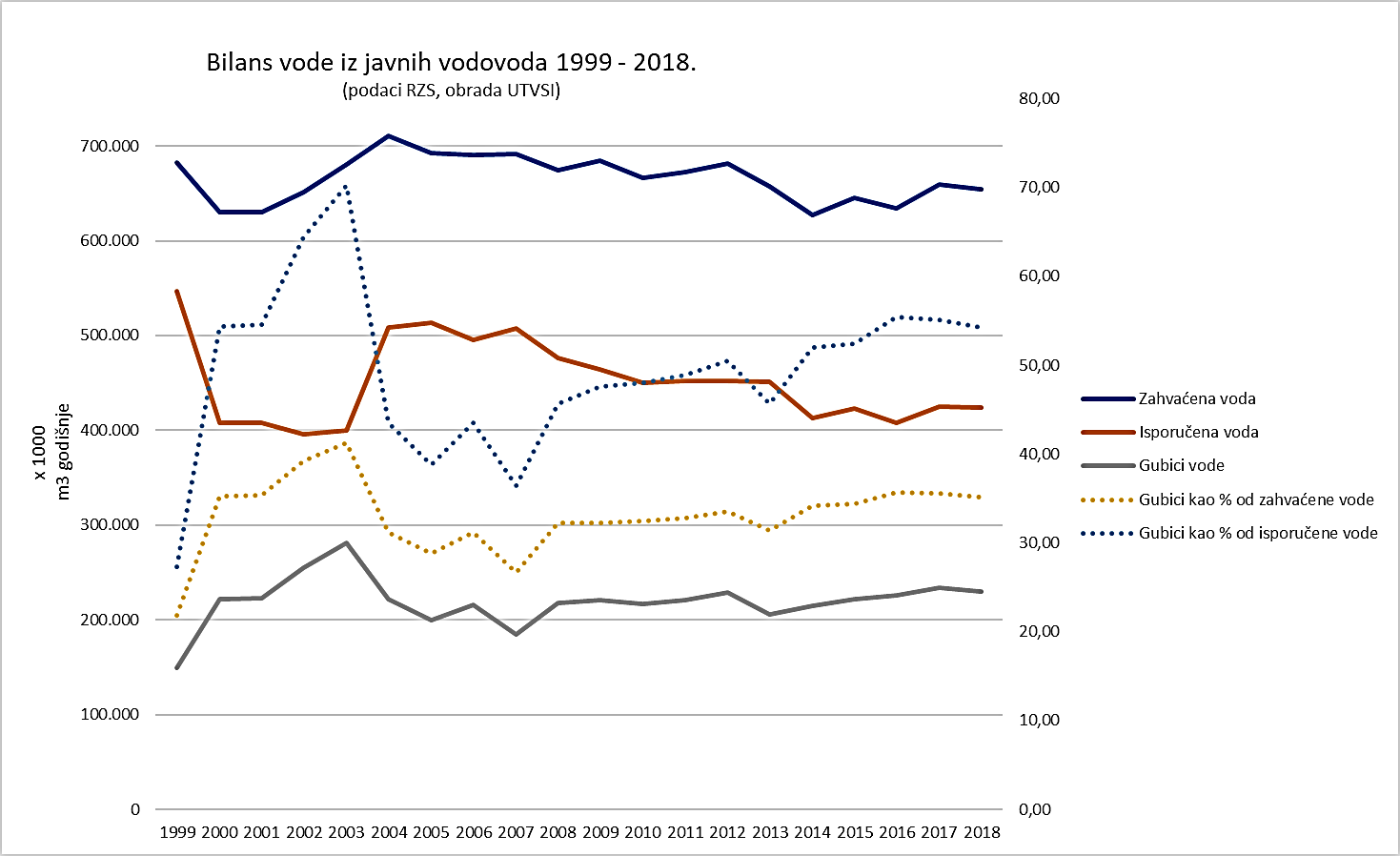 Биланс воде из јавних водовода у 2018. години се даје у табели 6.       Табела 6: Биланс воде у републици (2018. година)Захваћена количина воде је мања за 0,8%, док је количина воде упућена у потрошњу  становништву иста, а индустрији већа 2%.  Проценат потрошње воде очитане помоћу водомера је високих 98%. Увођење водомера са даљинским читањем ће овај проценат додатно повећати или га учинити поузданијим.Специфична потрошњаСпецифичне потрошње појединих категорија потрошача су следеће:      Табела 7: Специфичне потрошње по категоријама потрошачаОдвођење отпадних водаОсновни подаци добијени од РЗС и из прикупљених упитника су:У Републици постоји око 50 постројења за пречишћавање отпадне воде, од којих око 37 колико толико раде. Процена је да се коректно пречишћава свега око 17% отпадне воде. Укупна дужина канализационих колектора је према РЗС око 16.852 километара (у испитиваних 111 предузећа око 11.396 km).На јавне системе за прикупљање, одвођење и пречишћавање отпадних вода прикључено  је око 3,9 милиона становника (61% обухваћених подацима).Према подацима Републичке дирекције из 2017. године, средства потребна за радове на атмосферској канализацији и каналисању и заштити вода у периоду до 2034. године износе око 9,3 милијарди EUR.Биланс отпадних водаДобијени подаци о количини прикупљене и фактурисане отпадне воде нису сасвим  конзистентни и зависе од извора и обраде података, како је то приказано у табели 8.      Табела 8: Биланс отпадне воде у републици (2018. година)У 2018. години је регистровано смањење захваћене и потрошене воде, као и смањење количина отпадне воде и то укупно и код домаћинстава, а  повећање код индустрије и осталих.Разлика између података РЗС и података којима располаже Министарство грађевинарства, саобраћаја и инфраструктуре о води која се упушта у системе јавне канализације је мала и разумљива, обзиром на мањи узорак овог истраживања, али је значајна код података о пречишћеним отпадним водама, највише код тзв. примарног пречишћавања. Специфични отицаји Специфични отицаји појединих категорија потрошача су следећи:           Табела 9: Специфични отицаји по категоријама потрошача1)Ови подаци приближно одговарају подацима о специфичној потрошњи воде. Подаци о фактурисаној специфичној потрошњи и фактурисаном специфичном отицају домаћинстава су годинама око 140 l/st./dan (домаћинства). Исти подаци за индустрију показују мање разлике: специфична потрошња воде се креће од 35 до 40 l/st./dan, док је специфични отицај око 45 до 50 l/st./dan.  За ово може постојати више могућих разлога: нетачне евиденције, неуједначени извори података, начин фактурисања канализације уз утрошену воду.Финансирање сектора водаПрема подацима из ранијих година, рад предузећа сектор вода се финансира из више извора: цене воде са око 61%, таксе са око 15%, различити трансфери са око 23%, што значи да приходи из цене услуга не покривају оперативне трошкове предузећа.Прикупљени подаци показују учешће буџетских трансфера и других бесповратна средства:Табела 10: Учешће буџетских и других неповратних средставаВиди се да су ова средства стално на нивоу од око 5%.Укупни приходи, цене и биланс пословањаУ периоду од 2009. до 2018. године је укупни годишњи приход предузећа од услуга снабдевања водом и канализације  порастао за око 48%, уз индекс раста потрошачких цена од 39%. Просечни приход предузећа у истом периоду 2018/2017/2016/2015 износи 234/242/189/210 милиона динара тј. порастао је за oko 11%. Раст укупног прихода свих предузећа сектора већи од раста просечног прихода предузећа могао би да укаже на неравномерности у условима и резултатима рада појединих предузећа овог сектора.   Подаци о ценама услуга заслужују посебну пажњу:Просечна цена воде за домаћинства у 2018. години је била 45,98 динара по m³, уз распон цена од 1:4– минимална цена је била 17,28 динара/m³. Раст цене воде је у периоду 2016 – 2018. био 8,6%.Просечна цена канализације (сакупљања, одвођења и пречишћавања) отпадне воде за домаћинства у 2018 години је била 18,4 динара по m³, уз распон цена од око 1:18 – минимална цена је била око 3,5 динара/m³. Раст цене канализације је у периоду 2016 – 2018. био 4%.Добијени подаци указују и на чиниоце од значаја за финансијски резултат предузећа, које би предузећа морала сама да поправе:Низак ниво фактурисања услуга периоду 2016 – 2018 од око 59%Добар ниво наплате од преко 102% у 2018. говори да су почели да се наплаћују стари дугови. И раније је степен наплате био виши од 90%. За разлику од ранијих периода, сада  је основни проблем степен фактурисања, док се степен наплате значајно поправио. Подвлачимо ипак, да се степен наплате приказује у односу на фактурисану, а не укупну количину воде упућену у потрошњу. Табела 11.  показује промене укупног биланса предузећа која се поред осталог баве и снабдевањем водом и каналисањем насеља (а не само снабдевањем водом и каналисањем насеља)  у периоду од 2009. до 2018.  године (извор АПР). Запажа се општи тренд поправљања биланса, мада уз значајне осцилације, па је у 2018. години биланс нешто бољи него протеклих година.     Табела 11: Биланс пословања предузећа из сектора водаПромене неких параметара пословања у сектору вода у периоду 2009 – 2018 су приказане на дијаграму број 2. Дијаграм 2: Показатељи пословања предузећа из сектора вода (2009-2018)Нема прецизне анализе о узроцима наглог поправљања резултата пословања предузећа сектора  у 2015. и 2016. години, али је сигурно постојао утицај смањења средстава утрошених на инвестиције и одржавање система, приказан у табели 9, као и велико смањење броја запослених, приказано на дијаграму број 3.  Табела 12 даје приказ и поређење износа инвестиција и трошкова поправки и одржавања у четири узастопне године 2018., 2017., 2016. и 2015 (инвестиције у милионима евра).     Табела 12: Инвестиције и трошкови поправки и одржавањаПросечне инвестиције по предузећу су се за четири године врло мало промениле, али су при томе инвестиције из сопствених средстава смањене драстично – за 50%, а скоро два пута су веће  инвестиције из средстава са стране. Улагања у изградњу и одржавање системаТабела 13: Улагања, амортизација и вредност основних средстава у 2018. и        2017.Средства издвојена за изградњу и одржавање (12,4 EUR/корисник годишње) су за око 27% већа од износа амортизације (9,8 EUR/корисник годишње).Подаци о износима и расподели средстава за инвестиције су дати у табели 12:                Табела 14: Расподела инвестиција (2018/2017/2016/2015)Расподела средстава за инвестиције је приметно равномернија него ранијих година. Ипак, у 38 од 108 предузећа (32%) није било никаквих инвестиција. Број запосленихПрема подацима из АПР-а, број стално запослених у комуналним предузећима која се баве водоводом и канализацијом и другим комуналним и осталим делатностима, се у периоду 2009. – 2012. одржавао на нивоу од око 20.000.            Дијаграм 3: Кретање броја запослених у посматраним ЈКП (2009-2018) Број запослених само у делатности снабдевања водом и каналисања насеља у целој Србији је око 11.500.Наши подаци за 2018/2017/2016 говоре да је распоред запослених по делатностима унутар сектора вода следећи:              Табела 15: Учешће запослених по делатностима 2018/2017/2016.Под заједничким службама се подразумеваjу: управа, администрација, рачунски центар, пројектни биро, развојно одељење, лабораторија…   Кадровска структура запосленихКадровска структура запослених у комуналним предузећима која се баве снабдевањем водом, каналисањем насеља или снабдевањем водом, каналисањем насеља и другим комуналним делатностима дата је у табели број 16:                              Табела 16: Кадровска структура запосленихТабела се односи на стручну спрему свих запослених: стално запослених и запослених по ППП уговорима.  Преко половине запослених има трећи и четврти степен стручне спреме, а најмање је ВКВ радника и запослених са вишом школом. Може се констатовати да се кадровска структура кроз године врло мало мења.Интересантан  је податак о броју грађевинских инжењера хидротехничког смера који су запослени у предузећима сектора вода, који би по образовању требало да буду носиоци послова у овој области. Њих у посматраним предузећима има  свега 240 (мање од 1,5% од укупног броја запослених или нешто преко 2% од укупно запослених у делатности водовода и канализације).Поменутих 240 инжењера ради у 64 од 118 предузећа, а у три највећа водовода: Београд, Ниш, Нови Сад, запослено је њих 114. ПРОИЗВОДЊА, ДИСТРИБУЦИЈА И СНАБДЕВАЊЕ ТОПЛОТНОМ ЕНЕРГИЈОМПроизводња, дистрибуција и снабдевање топлотном енергијом је централизована производња, дистрибуција и снабдевање у више објеката воденом паром, топлом или врелом водом за потребе грејања.Од јединица локалне самоуправе (у даљем тексту: ЈЛС) тражено је да доставе следеће податке који се односе на комуналну делатност „Производња, дистрибуција и снабдевање топлотном енергијомˮ:Обухват - капацитет, потрошња енергената и енергије и наплатаУкупан број крајњих купаца Број домаћинстава на територији ЈЛС обухваћених услугомБрој правних лица и предузетника обухваћених услугомБрој активних котларница за производњу топлотне енергијеБрој активних подстаницаУкупна дужина топловодних цеви (до подстаница) (у km)Производња топлотне енергије (у МЈ годишње)Потрошња топлотне енергије – домаћинства (у МЈ годишње)Потрошња топлотне енергије – правна лица и предузетници (у МЈ годишње)Проценат наплате у 2018. годиниПросечна месечна цена грејања у 2018. години без ПДВ-а Домаћинства - (у дин)Правна лица и предузетници (у дин)Према члану 361. Закона о енергетици („Службени гласник РС ˮ, број 145/14 и 95/18-др.закон), прописано је да делатност дистрибуције, производње и снабдевања топлотном енергијом обавља енергетски субјект под условима утврђеним овим законом и прописима које доноси ЈЛС.Влада је донела Уредбу о утврђивању Методологије за одређивање цене снабдевања крајњег купца топлотном енергијом („Службени гласник РС“ ˮ, број 63/15), на основу које су све ЈЛС дужне да донесу акта којима се дефинишу цене за испоручену топлотну енергију.Приход, расход и инвестициона улагања у 2018. години Укупан приход од комуналне услуге у 2018. години (у динарима)Укупни трошкови реализације комуналне услуге (у динарима)Реализоване инвестиције у примарну производњу топлотне енергије -котларнице (у динарима) Реализоване инвестиције у дистрибутивни систем: реконструкцију и изградњу магистралних топловода (у динарима)Реализоване инвестиције у опрему у функцији снабдевања топлотном енергијом - подстанице, делитељи потрошње топлотне енергије и сл. (у динарима)Од 152 ЈЛС и градских општина податке о комуналној делатности „Производња, дистрибуција и снабдевање топлотном енергијом“ 62 ЈЛС и градских општина је доставило податке и исто толико ЈЛС се изјаснило да нема организовану ову комуналну делатност. Подаци обрађени у табелама приказују стање у овој комуналној делатности на основу пристиглих извештаја од стране  40,8% ЈЛС.У претходна два извештаја поред податка Министарства грађевинарства, саобраћаја и инфраструктуре  били су  упоредно приказани и  подаци Министарства рударства и енергетике добијени углавном на основу података  Удружења топлана Србије. Пошто удружење до тренутка закључења израде овог извештаја није ажурирало податке за 2018. годину, у извештају су приказани само подаци добијени на основу попуњених упитника од стране јединица локалне самоуправе као и подаци које поседује Министарство рударства и енергетике.  Обухват - капацитет, потрошња енергената и енергије и наплатаTaбела 17: Обухват пружања услугеУкупан број корисника услуге обухваћених производњом, дистрибуцијом и снабдевањем топлотном енергијом у 62 ЈЛС (колико их је доставило овај податак) је 834.559. Графикон 1: Укупан број корисника услугеГрафикон 2: Број домаћинстава, правних лица и предузетникаТабела 18: Број активних котларница, подстаница и дужина топловодних цеви у кмНа територији Републике Србије има 245 активних котларница, по једну активну котларницу имају Богатић, Параћин, Кула, Косјерић, Пећинци, Баточина, Ковин, Велика Плана, Србобран, Петровац на Млави, Мали Зворник, Мајданпек, Пирот, Зрењанин, Бечеј, Сента и Суботица, док највише активних котларница (41) има Град Београд. Осим Београда, највише активних котларница имају Чачак (11), Смедерево (13), Ужице (13), Ниш (14) и Трстеник (17).Укупно има 24.516 активних подстаница. Богатић, Параћин и Бољевац немају ниједну подстаницу, а Кула, Осечина и Мионица имају по једну. Највише активних подстаница имају Ниш (1.035), Нови Сад (4.090) и Град Београд (8.752).Укупна дужина мреже даљинског грејања у Републици Србији је 3.816 км, са највећом дужином топловодних цеви од  1.704,5 км у Београду и најмањом дужином у Кули (0,05 км), Мионици (0,132 км) и Осечини (0,25 км).Графикон 3: Број активних котларница, подстаница и дужина топловодних цевиТабела 19: Количина произведене топлотне енергије, потрошња топлотне енергије – домаћинства, правна лица и предузетнициУкупна количина произведене топлотне енергије износи 19.410.297.047 МЈ. Укупна потрошња топлотне енергије у домаћинствима износи 14.384.200.596 МЈ. Најмања потрошња топлотне енергије у домаћинствима  забележена је у општини Рековац (0,267 МЈ) док је навећа потрошња била у граду Београду (8.482.113.195 МЈ).  Укупна потрошња топлотне енергије код правних лица и предузетника износи 14.384.200.596 МЈ. Најмања потрошња топлотне енергије код правних лица и предузетника забележена је у општини Житиште (3.342 МЈ), док је највећа потрошња забележена у граду Београду  (2.013.453.312 МЈ).Званични податак из Биланса топлотне енергије за 2018. годину објављен на сајту Републичког завода за статистику: укупна количина произведене топлотне енергије 36.177.000.000 МЈ, укупна потрошња топлотне енергије  - домаћинства 16.933.000,00 МЈ, укупна потрошња топлотне енергије – правна лица и предузетници 13.984.000,00 МЈ.Графикон 4: Количина произведене топлотне енергије, потрошња топлотне енергије – домаћинства, правна лица и предузетнициПроценат наплате за коришћење топлотне енергије износи 84.2%. Најнижи проценат наплате има општина Љиг (53%), док су највећи проценат (100%) оствариле општине Ниш, Лозница, Обреновац, Сомбор, Лесковац и Бор.Приход, расход и инвестициона улагања у 2018. години Табела 20: Приход и трошкови реализације комуналне делатности и реализоване инвестицијеРеализоване инвестиције у примарну производњу топлотне енергије износе 2.671.150.217 динара. Највећа улагања је имао град Београд (2.129.705.328 динара). Реализоване су инвестиције у магистралне топловоде у износу од 2.761.918.605 динара. Инвестиције у дистрибутивни систем реализоване су у износу од 1.321.309.435 динара. Графикон 5: Приход и трошкови реализације комуналне делатностиПримена система даљинског грејања у Републици Србији датира од 1961. године, када су пуштени у рад системи у Београду и Новом Саду. Систем даљинског грејања се показао као ефикасан и економичан у градовима. Системи даљинског грејања у Републици Србији данас постоје у 62 градова/општина, а њихов укупни номинално инсталисани капацитет износи 6.700 MW, према подацима Министарства рударства и енергетике је 6.854 МW. Просечна старост топлотних извора, топлотних подстаница и дистрибутивне топловодне мреже је преко 25 година. Ревитализација и модернизација ових система, кроз обнављање опреме топлотних извора, замену дотрајалих елемената у оквиру дистрибутивних мрежа, као и континуално унапређење опреме топлотних подстаница представља стални приоритет овог сектора. У току је реализација више пројеката као што су Програм Рехабилитације система даљинског грејања у Републици Србији – фаза IV, затим Подстицање обновљивих извора енергије – Развој тржишта биомасе у Републици Србији, преко Немачке развојне банке KfW, док се Програм Рехабилитација система даљинског грејања у Републици Србији – фаза V налази у фази припреме. Окретања према чистијим изворима енергије у овом сектору и технолошка модернизација система даљинског грејања је императив, с обзиром да се највећи  део постојећих топлотних извора налази у густо насељеним урбаним срединама. Посебна пажња треба се усмерити на реконструкцију система даљинског грејања у срединама чије топлане доминантно користе угаљ и/или мазут.Развој градских средина и изградња енергетски ефикасних објеката, односно енергетска реконструкција постојећих, уз наплату топлотне енергије према потрошњи за сваку стамбену јединицу, уз могућност регулисане предаје топлотне енергије у подстаници и на сваком грејном телу, требало би да доведе до врло значајног смањења финалне потрошње топлотне енергије. Остварена уштеда би и без значајније изградње нових топлотних извора, могла да представља енергију расположиву за нове потрошаче.У функционисању овог система могу се појавити технолошки проблеми, а најризичнији од њих су они који изазивају застоје у раду, тј. снабдевању грејним флуидом који погађа велики број корисника. Проблем у снабдевању топлотном енергијом настаје због старих и дотрајалих котлова чија замена није могућа, као и услед лошег стања и дотрајалости дистрибутивне мреже, подложне хаваријама.Да би купци топлотне енергије у читавој земљи били упућени на рационалну потрошњу топлотне енергије и остваривање уштеда потребно је унапредити енергетску ефикасност у зградама, како кроз унапређење енергетских својстава зграда, тако и кроз повећање удела у коришћењу обновљивих извора енергије за загревање зграда.Обрачун испоручене топлотне енергије врши се по квадратном метру грејне површине, или по утрошеној топлотној енергији, како је дефинисано Законом о ефикасном коришћењу енергије („Службени гласник РСˮ, број 25/13), као и Уредбом о утврђивању методологије за одеђивање цене снабдевања крајњег купца топлотном енергијом. УПРАВЉАЊЕ КОМУНАЛНИМ ОТПАДОМУправљање комуналним отпадом је сакупљање, одржавање, санирање и затварање депонија, као и селекција секундарних сировина и одржавање, њихово складиштење и третман.Од јединица локалне самоуправе тражено је да доставе следеће податке који се односе на комуналну делатност „Управљање комуналним отпадом“:Обухват - капацитети, регистроване депоније, постројења и наплатаБрој  корисника услугеБрој домаћинстава обухваћених услугомБрој правних лица и предузетника обухваћених услугомКоличина одвеженог комуналног отпада (у тонама годишње)Количина отшада који се примарно или секундарно издваја (сепарише) ради поновне употребе (у тонама годишње)Број регистрованих постројења за прераду комуналног отпадаБрој регистрованих одлагалишта комуналног отпада на територији јединице локалне самоуправеБрој дивљих депонија на територији ЈЛСБрој активних специјалних возила за одвожење комуналног отпадаПросечна старост специјалних возила за одвоз смећаПроценат наплате у 2018. годиниЦене управљања отпадом у децембру 2018. године без ПДВ-аСакупљање и одвоз комуналног отпада – домаћинстваСакупљање и одвоз комуналног отпада – правна лица и предузетнициСакупљање и одвоз комуналног отпада – повлашћени кориснициПриход, расход и инвестициона улагања у 2018.годиниУкупан приход од комуналне услуге у 2018. годиниУкупни трошкови реализације услугеРеализоване инвестиције у депоније и друге комуналне објекте Реализоване инвестиције у комунална возилаРеализоване инвестиције у посуде за одлагање и сакупљање отпадаОд 152 ЈЛС и градских општина, податке о комуналној делатности „Одлагање комуналног отпада“ доставило је 131 ЈЛС и градских општина. Извештаје нису доставили Алексинац, Брус, Бујановац, Велико Градиште, Гроцка, Дољевац, Књажевац, Коцељевa, Кучево, Лебане, Мало Црниће, Неготин, Прешево, Прибој, Рашка, Сјеница, Сурчин, Трстеник, Тутин и Шабац. Подаци обрађени у табелама приказују стање у овој комуналној делатности на основу пристиглих извештаја од стране 86,2% ЈЛС.Обухват - капацитети, регистроване депоније, постројења и наплатаТабела 21: Број корисника услуге, број домаћинства и правних лица и предузетника на територији ЈЛС обухваћених услугомПрема пристиглим подацима које су доставиле 131 ЈЛС, услугом управљања отпадом у Републици Србији обухваћено је 3.468.965 становника (без општина Сопот, Петровац на Млави, Нови Пазар и Деспотовац, које нису доставили овај податак) док је у извештају за 2017. годину био 3.346.741 становник. Од достављених података, најмањи број становника обухваћен услугом има општина Црна Трава - 129, док највећи број становника обухваћених услугом има град Београд и то 670.834, док је у 2017. години тај број био 658.116.Услугом управљања отпадом на територији Републике Србије  обухваћено је 2.113.027 домаћинстава (без општина Петровац на Млави, Нови Пазар и Деспотовац, које нису доставили овај податак). Најмање домаћинстава која су обухваћене услугом управљања отпадом, од ЈЛС које су доставиле податке, има општина Црна Трава – 107, док највише домаћинстава има град Београд – 645.837, што је за 12.960 више него у 2017. години.Услугом управљања отпадом на територији Републике Србије обухваћено је 130.851 правних лица и предузетника (без општина Петровац на Млави, Нови Пазар и Деспотовац, које нису доставили овај податак). Од ЈЛС које су доставиле податке о броју правних лица, најмањи број има општина Црна Трава - 22, док највише правних лица има град Београд – 24997, што је за 224 мање него 2017. године.Графикон 6: Број становника општине, домаћинства, правних лица и   предузетника обухваћених услугомТабела 22: Количине одвеженог комуналног отпадаКоличина одвеженог комуналног отпада на републичком нивоу износи 3.617.575.3 тона годишње (без података за општине Боојник, Голубац, Деспотовац и Тител), а према извештајима за 2017. годину износила је 2.194.313 тона. Према доостављеним подацима, најмању количину одвеженог комуналног отпада у 2018. години имала је општина Бачка Паланка 32 тоне, док је највећу количину имао Мајданпек – 1.333.807 тона.Укупна количина отпада који је примарно или секундарно издвојен ради поновне употребе током 2018. године у општинама које су доставиле податке је 42.639,7 тона, што је за 7.286,7 тона више него у извештајима за  2017. годину. 70 ЈЛС се изјаснило да немају секундарно издвајање ради поновне употребе. Најмању количину отпада која се сепаратише и после поново употребљава има општина Бела Паланка -  1 тону годишње, док највише отпада који се примарно или секундарно издваја ради поновне употребе има град Београд – 7.253 тона годишње.Графикон 7: Количина одвеженог комуналног отпада и отпада који се примарно или секундарно издваја ради поновне употребе у тонама годишњеТабела 23: Регистрована постројења за прераду комуналног отпада, одлагалишта комуналног отпада и дивље депоније на територији ЈЛСНа основу пристиглих података, 70 ЈЛС се изјаснило да нема на својој територији оваква постројења, 14 ЈЛС је известило да има по једно постројење (Сокобања, Ћићевац, Врњачка Бања, Житорађа, Кула, Пожаревац, Сомбор, Крагујевац, Ниш, Ужице, Нови Сад, Град Београд, Обреновац и Јагодина), а Панчево има 2.Према подацима које су достављени постоји 109 регистрована одлагалишта комуналног отпада, за 7 више него у извештајима за 2017. годину. 43 ЈЛС се изјаснило да нема одлагалишта комуналног отпада.Број дивљих депонија је за 489 мањи него 2017. године и у 2018. години износи 2.168. Графикон 8: Регистрована постројења за прераду комуналног отпада, одлагалишта комуналног отпада и дивље депоније на територији ЈЛСТабела 24: Број и старост специјалних возила за одвожење комуналног отпадаНа основу података које је доставило  130 ЈЛС, у Републици Србији има 1221 активних специјалних возила за одвожење комуналног отпада.  По једно специјализовано возило има 15 ЈЛС (Бојник, Црна Трава, Баточина, Рача, Нова Црња, Жагубица, Лапово, Крупањ, Осечина, Владимирци, Косјерић, Власотинце, Опово, Жабари, и Медвеђа),  док највише возила има Чачак - 224. Према пристиглим подацима најмању просечну старост возила има  општина Владичин Хан, која има 2 возила просечне старости годину дана, док највећу просечну старост возила имају општине Мерошина и Бач и она износи 35 година.Графикон 9: Број активних специјалних возила за одвожење комуналног отпада и њихова просечна старост125 ЈЛС је доставило податке о проценту наплате у 2018. години и он на републичком нивоу износи 78.47%, што је за 2.57% више него у 2017. години.  Најнижи проценат наплате имају општине Бољевац и Кнић – по 40%, док највиши проценат наплате има општина Чачак – 155%.Графикон 10: Проценат наплате у 2018. годиниПриход, расход и инвестициона улагања у 2018. годиниТабела 25: Приход и трошкови реализације услуге у 2018. годиниПодатке о оствареном приходу од комуналне услуге је доставило 114 ЈЛС, али су из обраде искључени подаци из 7 ЈЛС, као нелогични. Укупан приход од комуналне услуге за 2018. годину у 107 ЈЛС износи 15.881.963.312. Најмањи приход од 4.984.302  динара остварила је општина Ражањ, док је највећи приход остварио град Београд – 5.653.432.000 динара, односно за 184.497.000 динара више него у 2017. години.Укупни трошкови реализације услуге у 92 ЈЛС износе 12.083.597.612 динара. Најмање трошкове реализације услуге имала је општина Ћићевац у износу од 358.510 динара, док је највеће трошкове имао град Београд 5.187.771.000 динара.Графикон 11: Укупни приходи и трошкови реализације комуналне услугеТабела 26: Реализоване инвестицијеОд 131 ЈЛС које су доставиле извештаје, свега 33 је известило да је имало улагања у депоније и друге комуналне објекте и то у укупном износу од  211.244.110 динара. Највећа улагања имао је град Пожаревац у износу од 63.849.000  динара.52 ЈЛС је у комунална возила инвестирало укупно 1.318.044.927 динара. Најнижа улагања имала је општина Панчево у износу од 300.000 динара, док је највише инвестиција имао град Београд и то у износу од 632.934.000 динара, што је за  144.074.000 динара више него у 2017. години.Инвестиције у посуде за сакупљање и одлагање отпада реализоване су у 64 ЈЛС у укупном износу од 364.521.340 динара. Најнижа улагања је имала општина Ада у износу од 67.000 динара док је највиша улагања имао град Београд у износу од 129.051.000, односно за 76.654.000 динара мање него 2017. године.    Графикон 12: Реализоване инвестиције у току 2018. годинеУ Републици Србији је у функцији осам регионалних санитарних депонија – Ужице, Панчево, Сремска Митровица, Пирот, Лесковац, Јагодина, Лапово, Кикинда и две општинске санитарне депоније – Врање и Горњи Милановац, на којима се на санитаран, контролисан начин одлаже отпад из 41 општине (што износи 26% од укупног броја општина, са 1.200.000 становника). У изградњи је и санитарна депонија у Суботици, која ће обухватати седам општина, тако да ће укупно бити обухваћено 48 општина (што износи 30% од укупног броја општина, са 1.850.000 становника). На изграђеним санитарним депонијама до сада је одложено око 3.148.800 тона отпада тј. 12.000.000 m3 (подаци Министарства заштите животне средине). Националном стратегијом за управљање отпадом предвиђено је 26 регионалних санитарних депонија. Међутим новом стратегијом предлаже се смањење тог броја, а да се већ изграђени капацитети максимално искористе. У циљу побољшања комуналне делатности „Управљање комуналним отпадом“ потребно је формирање регионалних центара за управљање отпадом, у оквиру којих ће се отпад сакупљен из више општина третирати на постројењима за сепарацију рециклабилног отпада и остатак одлагати на регионалним депонијама.ГРАДСКИ И ПРИГРАДСКИ ПРЕВОЗ ПУТНИКАГрадски и приградски превоз путника је превоз путника унутар насељених места или између насељених места која се налазе на територији јединице локалне самоуправе, који обухвата јавни линијски превоз аутобусом, тролејбусом, трамвајем, метроом, жичаром, путничким бродом, скелом и чамцем за привредне сврхе, као и обезбеђивање места за укрцавање и искрцавање путника (станица, стајалишта и плутајућих објеката за пристајање пловила која врше превоз путника у домаћој линијској пловидби и сл. као саобраћајних објеката који се користе у тим видовима превоза).Од јединица локалне самоуправе тражено је да доставе следеће податке који се односе на комуналну делатност „Градски и приградски превоз путника“:Обухват - број превежених путника, регистрованих линија,активних возилаБрој насељених места обухваћен градским и приградским превозом путникаБрој превежених путника у градском аутобуском саобраћајуБрој превежених путника у приградском аутобуском саобраћајуБрој превежених путника у тролејбуском и шинском градском саобраћају и шинском приградском саобраћајуБрој превежених путника у јавном речном саобраћајуБрој регистрованих линија у градском саобраћајуБрој регистрованих линија у приградском саобраћајуБрој активних возила у градском и приградском саобраћају и њихова старостна структураУкупан број станица и стајалишта у градском и приградском саобраћајуТакси превоз – број удружења са укупним бројем возилаУкупан број станица и стајалишта у градском и приградском саобраћају Просечна цена превоза путника током 2018. године без ПДВ-аАутобуски/тролејбуски/трамвајски превоз у градском саобраћајуАутобуски/тролејбуски/трамвајски превоз у приградском саобраћајуШински градски саобраћајШински приградски саобраћајЈавни речни саобраћајУкупан приход, расход и инвестициона улагања у 2018. годиниУкупан приход од комуналне услуге у 2018. годиинУкупни трошкови реализације комуналне услугеРеализоване инвестиције у објектеРеализоване инвестиције у возилаОбухват - број превежених путника, регистрованих линија,активних возилаПодатке о комуналној делатности „Градски и приградски превоз путника“ доставило је 120 ЈЛС и градских општина. Подаци обрађени у табелама приказују стање у овој комуналној делатности на основу пристиглих извештаја од стране 80,00% ЈЛС. Табела 27:  Бр. превежених путника у градском и приградском саобраћају по регионимаПрема пристиглим подацима које су нам доставиле 125 ЈЛС укупан број превежених путника у градском аутобуском саобраћају у току 2018. године износи  844.559.085 путника. Највећи број путника има Град Београд - 730.000.000. Укупан број превежених путника у приградском аутобуском саобраћају у току 2018. године износи 98.943.934 путника. Највише превежених путника у приградском саобраћају има град Београд 41.294.275 путника.За тролејбуски и шински градски и приградски саобраћај као и за јавни речни саобраћај нису достављени подаци.Графикон 13: Број превежених путникаТабела 28: Број регистрованих линија у градском и приградском саобраћајуПрема добијеним подацима у Републици Србији функционишу 353 регистроване линије у градском саобраћају. Највише линија има град Београд 163 док најмање имају општине Мајданпек, Опово и Рума по 1 регистровану линију.У приградском саобраћају саобраћа 1.226 регистроване линије. Највише приградских линија има град Београд 297 док најмање линија има општина Сента – 1 регистровану линију.У Републици Србији саобраћа 3.090 активних возила у градском и приградском саобраћају. Најмање активних возила има општина Бабушница – 3, док највише има град Београд – 1.535 возила.Укупно има 13.717 станица и стајалишта у градском и приградском саобраћају. Најмање станица и стајалишта има општина  Велика Плана – 1, док највише има град Београд – 5.100.Графикон 14: Регистроване линије у градском и приградском саобраћају, број    активних возила и број станица и стајалиштаЦене превоза из децембра месеца 2018. године без ПДВ-аТабела 29: Цена возне карте у градском и приградском саобраћајуНа основу података које су доставиле 30 ЈЛС, просечна цена карте у градском саобраћају према пристиглим подацима на нивоу Републике Србије износи 63,97 динара. Просечна цена једне вожње у градском саобраћају најнижа је у граду Бору и износи 10 динара док је највиша у општини Опово и износи 89,00 динара.   Просечна цена карте у приградском саобраћају на нивоу Републике Србије износи 126,92 динара. Просечна цена једне вожње у приградском саобраћају најнижа је у Бору и износи 10,33 динара док је највиша у општини Бољевац и износи 296,31 динара.Графикон 15: Просечне цене возних карата у градском и приградском саобраћајуПриход од корисника услуге у 2018. годинииТабела 30: Реализоване инвестиције у комуналне објекте, опрему и возилаНа основу пристиглих података од 44 ЈЛС укупан приход од наплаћених карата износи 15.760.168.886,70 динара. Приход од корисника који услугу плаћају по редовној цени износи 10.644.621.252,39 динара, док приход од корисника који услугу плаћају по повлашћеној цени износи 4.593.967.547,41 динара.Графикон 16: Приход од корисника који услугу плаћају по редовној цени и по   повлашћеној цениУкупан приход, расход и инвестициона улагања није било могуће приказати услед нелогичних података који су достављени од стране ЈЛС.Јавни превоз путника у градским подручјима је значајно већи у односу на ванградска подручја. Више од трећине становништва Републике Србије живи у шест највећих градских насеља и у њима се реализује око 95% путовања. С обзиром на то да 75% становништва живи у градовима, транспортним услугама и инфраструктури у градовима потребна је посебна пажња.Стратешки циљеви јавног градског и приградског превоза путника морају бити одређени на државном нивоу, а локална самоуправа треба да буде стимулисана да би те циљеве реализовала у оквиру свог специфичног окружења, услова, интереса и расположивих средстава. Специфични циљеви су: 1) припремање дугорочних планова (и буџета) за јавни градски и приградски превоз путника; 2) повећање капацитета и нивоа квалитета услуга у јавном градском и приградском превозу путника; 3) стимулисање коришћења јавног градског и приградског превоза путника уместо приватних возила у градским подручјима; 4) припремање програма за ограничење коришћења моторних возила у градским подручјима; 5) интегрисање градске и транспортне мреже државних путева; 6) модернизовање возних паркова; 7) побољшање пројеката уличних мрежа и управљања паркирањем; 8) развијање резервисане транспортне инфраструктуре за јавни, пешачки и бициклистички саобраћај и транспорт где год је то могуће; 9) усмеравање транзитних токова ван градских подручја побољшањем инфраструктуре; 10) прилагођавање транспортне инфраструктуре и возила специфичним групама корисника (деца, особе са посебним потребама, старије особе итд.).УПРАВЉАЊЕ ГРОБЉИМА И САХРАЊИВАЊЕ И ПОГРЕБНА ДЕЛАТНОСТУправљање гробљима и сахрањивање је: управљање и одржавање гробља; одржавање гробног места и наплата накнаде за одржавање гробног места; обезбеђивање, давање у закуп и продаја уређених гробних места; покопавање и ексхумација посмртних остатака, кремирање и остављање пепела покојника; одржавање објеката који се налазе у склопу гробља (мртвачница, капела, розаријум, колумбаријум, крематоријум); одржавање пасивних гробаља и спомен-обележја;Погребна делатност је преузимање и превоз посмртних остатака од места смрти, односно места на коме се налази умрла особа (стан, здравствена установа, институти за судску  медицину и патологију, установе социјалне заштите и друга места) и превоз од места одређеног посебним прописом (патологије, судске медицине, гробља, крематоријума, аеродрома, пословног простора погребног предузећа у ком постоје прописани услови за смештај и чување покојника), организација сахране и испраћаја са прибављањем потребне документације за организацију превоза и сахрањивања, чување посмртних остатака у расхладном уређају и припремање покојника за сахрањивање).Од јединица локалне самоуправе тражено је да доставе следеће податке који се односе на комуналну делатност „Управљање гробљима и сахрањивање“ као и „Погребна делатност“:Обухват и капацитетиУкупан број активних гробаљаУкупан број пасивних или спомен гробаљаБрој гробаља којим не управља ЈКП Укупан број насељених места која немају гробљеБрој извршених сахрана у току 2018. године на гробљима којима управљају ЈКПБрој извршених сахрана у току 2018. године на гробљима којима не управљају ЈКПБрој извршених кремација у току 2018. годинеПросечна цена комуналних услуга у 2018. години без ПДВTрошкови сахране у гробно местоКремирање посмртних остатакаГодишњи закуп гробног местаНакнада за годишње одржавање гробаља по гробном местуПроценат наплате услуга током 2018. годинеУкупан приход, расход и инвестициона улагања у 2018. годиниУкупан приход од комуналне услуге у 2018. годиниУкупни трошкови реализације комуналне услуге у 2018. годиниРеализоване инвестиције у комуналне објектеРеализоване инвестиције у комуналну опрему и возилаОд 152 ЈЛС и градских општина, податке о комуналној делатности „Управљање и сахрањивање и погребна делатност“ доставило је 120 ЈЛС и градских општина. Подаци обрађени у табелама приказују стање у овој комуналној делатности на основу пристиглих извештаја од стране  80,00% ЈЛС.Обухват и капацитети Табела 31: Активна гробља и гробља којима не управља ЈКП на територији ЈЛСПрема подацима пристиглим од 116 ЈЛС у Републици Србији има  1.649 активних гробаља. По једно активно гробље има 20 ЈЛС док највише активних гробаља има општина Прокупље 107 .Укупно има 241 пасивно и споменгробље. Од 98 ЈЛС које су доставиле податке о пасивним или спомен гробљима, 36 ЈЛС немају ни једно пасивно или спомен гробље, 24 ЈЛС имају по једно пасивно или спомен гробље, док највише пасивних или спомен гробља има општина Бајина Башта 60.Према достављеним подацима о броју гробаља којима не управља ЈКП на територији ЈЛС, 104 ЈЛС је доставила податке и на основу њих тај број је 2.228 гробаља. Гробља којима не управља ЈКП на својој терирорији нема 17 ЈЛС, 5 ЈЛС су доставиле податке о поседовању по једног гробља којима не управља ЈКП, док је број гробаља којима не управља ЈКП највећи у граду Чачку и износи 126.У Републици Србији има укупно 86 насељених места која немају гробље. Београдски регион има 2 насељена места која немају гробље, у региону Војводине 15 насељених места немају гробље, у региону јужне и источне Србије 21 насељено место нема гробље док у Шумадији и западној Србији 48 насељених места немају гробља. Графикон 17: Број активних, пасивних или спомен гробаља као и број гробаља којима не управља ЈКП на територији ЈЛСТабела 32 : Сахране и извршене кремацијеНа основу података прикупљених од 112 ЈЛС у току 2018. године укупно је била 44.871 сахрана на гробљима на којима управља ЈКП, 3.762 сахране на гробљима на којима не управља ЈКП  као и 3.413 кремација. Најмањи број сахрана организован је у општини Ражањ – 13, док је највећи број сахрана организован у граду Београду –  10.329.   У току 2018. године у Републици Србији извршено је 3.413 кремација, од чега 2.812 у Београду и 601 кремација у Новом Саду.Графикон 18: Број извршених сахрана и кремација у току 2018. годинеЦена погребних услуга из децембра 2018. године без ПДВ-аТабела 33: Трошкови сахране у гробно место и трошкови кремирања посмртних остатакаПросечна висина трошкова сахране у гробно место износи 9.979,38 динара. На основу података које су доставиле 92 ЈЛС а односе се на трошкове сахране у гробно место, дошло се до податка да су најнижи тошкови у општини Апатин и износе 2.159,00 динара.Према достављеним подацима од стране 4 ЈЛС, трошкови кремације су најнижи у Новом Саду и износе 7.754,54 динара док су највиши у граду Београду и износе 16.171,82 динара. Просечни трошкови кремирања посмртних остатака у Републици Србији износе 11.963,18 динара.Графикон 19: Просечни трошкови сахране у гробно место и просечни трошкови кремирања посмртних остатакаТабела 34: Годишњи закуп гробног места и накнада за годишње одржавање гробаља по гробном местуНа основу података које су доставиле 97 ЈЛС, просечни годишњи закуп гробног места износи 1.591,73 динара, при чему је најнижи у општини Кањижа и износи  132,00 динара док је највиши у Београдској општини Сурчин и износи 12.649,00 динара. .  Просечна накнада за годишње одржавање гробаља по гробном месту износи 696,27 динара при чему најнижа надокнада је у општини Ириг и износи 53,50  динара док је највиша у општини Тител и износи 2.069,00 динара. Графикон 20: Цена годишњег закупа гробног места и накнада за годишње одржавање гробаља по гробном местуУкупан приход, расход и инвестициона улагања у 2018. годиниТабела 35: Укупан приход и трошкови реализације комуналне услугеУкупан приход од комуналне услуге у 2018. години износи 3.002.163.703,29 динара, док укупни трошкови реализације комуналне услуге износе 3.886.934.930,00 динара.Графикон 21: Укупан приход и трошкови реализације комуналне услугеТабела 36: Реализоване инвестиције у објекте, опрему и возилаОд 116 ЈЛС које су доставиле податке о овој комуналној делатности, улагања у комуналне објекте у току 2018. године имало је 31 ЈЛС у износу од 142.675.494,00 динара док је улагања у опрему и возила имало 32 ЈЛС у износу од 143.338.416,00 динара.Графикон 22: Реализоване инвестиције у објекте, опрему и возилаМГСИ је у претходном периоду остварило бројне резултате на пољу унапређења комуналних делатности, између осталих и комуналне делатности управљање гробљима и сахрањивање и погребна делатност.              С обзиром да дуги низ година  није постојао ваљани правни оквир те је ово била неуређена област, у току 2017. године ступио је на снагу Закон о Изменама и допунама Закона о комуналним делатностима што је осавременило и додатно уредило ову област. Створен је  правни оквир, којим је омогућено вршење квалитетније комуналне услуге свих пружаоца комуналних услуга на тржишту. Новим прописом директно се штите права грађана и грађанки Републике Србије, с обзиром да се комуналне услуге пружају свим грађанима Републике Србије и од значаја су за остваривање животних потреба физичких и правних лица. Како је изменама и допунама Закона о комуналним делатностима тржиште потпуно отворено и за приватни сектор, то подразумева да је једини и кључни услов под којима се обављају активности које спадају у погребну делатност, заправо тржишни принцип, односно принцип слободне конкуренције, као и да су погребне делатности изузете из система поверавања јединица локалне самоуправе, те свако правно лице и предузетник који испуни услове прописане законом и подзаконским актом може да обавља ову делатност. Доношењем новог закона у овој области биће решен проблем који се односи и на пословање приватног сектора у области погребних услуга. Као главни проблеми у погребним услугама истичу се: недостатак обучених кадрова за обављање погребих услуга,комуникација са општинама, локалним самуправама и ЈКП погребне делатности. Поступак преузимања и уређења сеоских гробаља је комплексан поступак који тражи добру припрему и комуникацију локалне самоуправе, месних заједница и ЈКП.УПРАВЉАЊЕ ЈАВНИМ ПАРКИРАЛИШТИМАУправљање јавним паркиралиштима је услуга одржавања јавних паркиралишта и простора за паркирање на обележеним местима (затворени и отворени простори), организација и вршење контроле и наплате паркирања, услуга уклањања непрописно паркираних, одбачених или остављених возила, премештање паркираних возила под условима прописаним овим и другим посебним законом, постављање уређаја којима се по налогу надлежног органа спречава одвожење возила у случајевима предвиђеним посебном одлуком скупштине јединице локалне самоуправе којом се уређује начин обављања комуналне делатности управљања јавним паркиралиштима, као и вршење наплате ових услуга.Од јединица локалне самоуправе тражено је да доставе следеће податке који се односе на комуналну делатност „Управљање јавним паркиралиштима“:Капацитет и обухват Број насељених места у којима је организована комунална делатностУкупан број становника у насељеним местима у којима је организована комунална делатностБрој паркинг места на отвореним јавним паркиралиштимаБрој паркинг места у надземним/подземним јавним гаражамаУкупан број остварених паркинг сати у току 2018. годинеБрој специјалних возила за одвожење непрописно паркираних возилаЗонско паркирање – капацитети и просечна цена услуге у 2018. годиниУкупан број паркинг места у режиму зонског паркирањаБрој паркинг места у првој зониБрој паркинг места у другој зониБрој паркинг места у трећој зониБрој паркинг места у четвртој зониБрој паркинг места у петој зониЦена паркирања у првој зони (у динарима по сату)Цена паркирања у другој зони (у динарима по сату)Цена паркирања у трећој зони (у динарима по сату)Цена паркирања у четвртој зони (у динарима по сату)Цена паркирања у петој зони (у динарима по сату)Уклањање непрописно паркираних моторних возила по категоријама – утовар, истовар и чување до 24 сата 1.  до 800 кг2. 801-1330 кг3. 1331-1900 кг4. 1901 кг – 4т5. 4т – 14т6. преко 14 тУкупан приход, расход и инвестициона улагања у 2018. годиниУкупан приход од комуналне услуге у 2018. године Укупни трошкови реализације комуналне услугеРеализоване инвестиције у комуналне објектеРеализоване инвестиције у комуналну опрему и возилаРеализоване инвестиције у другу опремуОд 152 ЈЛС и градских општина податке о комуналној делатности „Управљање јавним паркиралиштима“ доставило је 51 ЈЛС и градских општина. Подаци обрађени у табелама приказују стање у овој комуналној делатности на основу пристиглих извештаја од 33,55% ЈЛС.Капацитети и обухватТабела 37: Број насељених места и број становника у насељеним местима у којима је организована комунална делатностПрема подацима достављеним од стране 51 ЈЛС укупно има 53 насељена места у којима је организована комунална делатност са укупно 3.666.655 становника. Најмање становника покривених овом комуналном услугом има општина Димитровград – 800 становника док највише има град Београд – 1.659.440 становника.Графикон 23: Број становника у насељеним местима у којима је организована комунална делатностиТабела 38: Капацитети и обухватПрема достављеним подацима од стране 51 ЈЛС у Републици Србији постоји 79.012 паркинг места на отвореним јавним паркиралиштима. Најмањи број паркинг места на отвореним паркиралиштима, према достављеним подацима има општина Чајетина - 123 а највећи број има град Београд - 24.044. Укупан број паркинг места у надземним/подземним јавним гаражама у Републици Србији, приказан је на основу достављених извештаја од стране 11 ЈЛС износи 11.677 паркинг места. Укупно 31 ЈЛС се изјаснило да немају надземне/подземне гараже. Најмање паркинг места у надземним/подземним јавним гаражама у градовима који имају јавне гараже је у Нишу - 70 док је највише паркинг места у Београду  - 8.896.Број специјализованих возила за одвожење непрописно паркираних возила, на основу достављених података од стране 26 ЈЛС, износи 124 возила. Да не поседују возила за одвожење непрописно паркираних возила изјаснило се 20 ЈЛС, 17 ЈЛС имају по једно возило док највише возила има град Београд, укупно 48 возила.Графикон 24: Број паркинг места  на отвореним јавним паркиралиштима и у подземним/надземним гаражамаУкупан број остварених паркинг сати у току 2018. године износи 54.325.094 сати. Најмање остварених паркинг сати било је у Пожаревцу – 1.229 паркинг сати док је највише паркинг сати било у Београду – 21.051.055 паркинг сати.Зонско паркирање – капацитети и просечна цена услуге у 2018. годиниТабела 39: Зонско паркирање – капацитети и просечна цена услуге у 2018. години у динаримаНа основу података које су доставиле 53 ЈЛС укупно има 78.795 паркинг места у режиму зонског паркирања на територији Републике Србије. Најмање паркинг места има у општини Чајетина – 123 док највише паркинг места има град Београд – 24.044. Графикон 25: Број паркинг местаТабела 40: Просечна цена паркинг карте по започетом сату  по зонамаНа основу пристиглих података од стране 53 ЈЛС, просечна цена паркинг карте у првој зони по започетом сату на нивоу Републике Србије износи 38,84 динара. Цена паркинг карте по започетом сату најнижа је у општини Крупањ и износи 20,00 динара док је највиша у Нишу и износи 80 динара.Графикон 26: Просечна цена паркинг карте по започетом сату и за један сат паркирања у зони 1 или екстра зониУклањање непрописно паркираних моторних возила по категоријама – утовар, истовар и чување до 24 сата Табела 41: Уклањање непрописно паркираних моторних возила по категоријамаНа основу података о уклањању непрописно паркираних моторних возила по категоријама, које је нам је доставило 21 ЈЛС, просечна цена уклањања моторних возила до 800 kg, на нивоу Републике Србије износи 4.581,21 динар. Најјефтиније уклањање је у општини Кикинда  и износи 3.000,00 динара док је најскупље у градовима Београд и Нови Сад и износи 6.000,00 динара.Просечна цена уклањања моторних возила од 800 до 1.330 kg, на нивоу Републике Србије износи 5.539,89 динара. Најефтиније уклањање је у општини Кикинда и износи 3.600,00 динара док је најскупље у граду Смедереву и општини Рума и износи  9.000,00 динара.Просечна цена уклањања моторних возила од 1331 до 1900 kg, на нивоу Републике Србије износи 7.523,55 динара. Најјефтиније уклањање је у граду Ужицу и износи  4.000,00 динара док је најскупље у граду Смедереву и општини Рума и износи 13.500,00 динара.Просечна цена уклањања моторних возила од 1901 kg до 4 t, на нивоу Републике Србије износи 11.265,55 динара. Најјефтиније уклањање је у Ужицу - 4.000,00 динара док је најскупље у граду Смедереву и општини Рума и износи 20.250,00 динара.Просечна цена уклањања моторних возила од 4 t до 14 t, на нивоу Републике Србије износи 20.350,00 динара. Најјефтиније уклањање је у општини Ћуприја, - 5.000,00 динара док је најскупље у граду Смедереву и износи 30.275,00 динара.Просечна цена уклањања моторних возила преко 14 t, на нивоу Републике Србије износи 29.425,00 динара. Најјефтиније уклањање је у општини Ћуприја и износи 5.000,00 динара док је најскупље у граду Смедереву и износи 45.562,00 динара.  Графикон 27: Цена за уклањање непрописно паркираних возила по   тежинским категоријамаУкупан приход, расход и инвестициона улагања у току 2018. годинеТабела 42: Укупан приход и трошкови реализације комуналне услуге у 2018. годиниНа основу података које је доставила 50 ЈЛС укупан приход од комуналне услуге износи 5.063.311.468,14 динара. Најмањи приход од комуналне услуге остварила је општина Кучево у износу од 172.666,00 динара док је највећи приход остварио град Београд у износу од 2.950.482.572,00 динара.Укупни трошкови реализације комуналне услуге износе 1.962.852.051,99 динара. Најниже трошкове реализације имала је општина Кучево у износу од 223.679,00 динара док је највише трошкове реализације имао град Нови Сад у износу од 560.284.327,00 динара.Графикон 28: Укупан приход и трошкови реализације комуналне услуге у 2018. годиниТабела 43: Реализоване инвестицијеНа основу пристиглих података од стране 43 ЈЛС само 6 ЈЛС су имале инвестиције у комуналне објекте и то у укупном износу од 490.960.147,31 динара. Од ЈЛС које су имале улагања у комуналне објекте најмања улагања је имао град Врање у износу од 1.073.400,00 динара док је највећа улагања имао град Београд у износу од 421.724.147,00 динара. Укупна улагања у комуналну опрему и возила износе 31.703.269,00 динара. Од ЈЛС које су имале улагања у комуналну опрему и возила најмања улагања је имао град Врање 448.000,00 динара док је највећа улагања имао град  Пожаревац у износу од  12.000.000,00 динара.Укупна улагања у другу опрему износе 448.425.900,00 динара. Од ЈЛС које су имале улагања у комуналну опрему и возила, најмања улагања имала је општина Димитровград у износу од 94.000,00 динара, док је највећа улагања имао град Београд у износу од  82.599.903,00 динара.Графикон 29: Вредност реализованих инвестицијаПаркирање је делатност  која се интезивно развија  пратећи динамику модерног живота и у том смислу у овој области постоје константни захтеви  који иницирају брзо и ефикасно прилагођавање  са  сталним изменама и допунама у самој у стратегији управљања паркирањем. Због тога предузећа која се баве овом делатношћу константно  анализирају  нове захтеве корисника,  примењени режим и примењену тарифну политику, а исто тако разматрају и могућност инвестиционог развоја у погледу нових капацитета за паркирање . Оснивање јавно-комуналних предузећа која се баве делатношћу паркирања  у свим срединама  имало је пре свега за циљ да уведе комунални ред у тој области   који до тада није постојао. Интезивна урбанизација и убрзан развој градских средина наметнуле су брза и ефикасна решења. Увођењем зона наплате и обезбеђивањем веће измене возила у централном градском језгру добило се на проходности саобраћајница, али и смањењу броја неправилно паркираних возила нарочито оних посетилаца који имају за циљ кратко време задржавања.   Оптимизација система се углавном огледа у променама тарифног система за поједине категорије, као и измене режима паркирања. Највећи проблеми у управљању јавним паркиралиштима јесу наплативост посебних дневних карти, па је потребно детаљније урадити анализу истих и пронаћи најадекватнији начин како би се корисници јавних паркиралишта који поступају супротно законским одредбама које важе за одређено подручје, дисциплиновали и мотивисали за плаћање истих.  Важан сегмент управљања паркирањем у једном граду јесте и санкционисање возила која се налазе у различитим саобраћајним прекршајима који имају директан или индиректан утицај како на стационарни, тако и на динамички саобраћај, али и на безбедност свих учесника у саобраћају. Из тог разлога је веома битно на неким вишим нивоима управљања, односно на стратешком нивоу управљања паркирањем, пословну комуникацију са надлежним органима који издају налоге за уклањање непрописно паркираних возила (саобраћајна полиција и комунална инспекција) подићи на знатно виши ниво. Предузећа која  су имала техничке могућности, захваљујући  унапређењу информационо-комуникационих технологија у овој области, су ову сарадњу знатно унапредила  увођењем  софтврске апликације паук-видео надзор. Код унапређења али и повећања атрактивности централне зоне града Београда срећемо се са недостајућим капацитетима за паркирање. Као једно од решења намеће се израда модела правног оквира за изградњу подземних гаража у Београду, кроз пројекат партнерства (приватно – јавне) сарадње. Као добар модел за решавање хроничног проблема недостајућих паркирних места у Београду намеће се изградња подземних гаража. Неки делови централне градске зоне и поред рестриктивног режима паркирања и даље имају веома изражен проблем недостатка паркинг места, те је неопходно планирање и реализација додатних капацитета за стационирање возила. Проблем недовољних капацитета за паркирање у центалној зони Београда и у већем делу шире централне зоне негативно утиче на комунални ред и функционисање осталих видова саобраћаја. Изградњом подземних јавних гаража задовољиће се потребе корисника комуналних услуга – грађана Београда, чиме се доприноси подизању комуналног реда у области делатности паркирања моторних возила (услуге у друмском саобраћају) на знатно већи ниво од досадашњег. ОБЕЗБЕЂИВАЊЕ ЈАВНОГ ОСВЕТЉЕЊАОбезбеђивање јавног осветљења обухвата одржавање, адаптацију и унапређење објеката и инсталација јавног осветљења којима се осветљавају саобраћајне и друге површине јавне намене.Од јединица локалне самоуправе тражено је да доставе следеће податке који се односе на комуналну делатност „Обезбеђивање јавног осветљења“:Обухват – број насељених места и број становника покривених услугомБрој насеља обухваћених комуналном услугомБрој домаћинстава обухваћен комуналном услугомУкупан број јединица јавног осветљења (сијаличних места)Извор финансирања комуналне услугеИзвор финансирања      Укупан приход, расход и инвестициона улагања у 2018. години      1. Укупни трошкови реализације комуналне услуге      2. Реализоване инвестицијеПодатке за обављање комуналне делатности „Обезбеђивање јавног осветљења“ доставило је 115 ЈЛС. Подаци обрађени у табелама приказују стање у овој комуналној делатности на основу пристиглих извештаја од  75,66% ЈЛС.Капацитети и обухватТабела 44: Број насеља обухваћених комуналном услугом, укупан број домаћинстава обухваћен комуналном услугом и укупан број јединица јавног осветљења (сијаличних места)На основу података које су доставиле 107 ЈЛС у Републици Србија има 4.418 насељених места покривених јавном расветом. Комуналном услугом обухваћено је 1.566.532 домаћинства. Укупно има 629.577 јединица јавног осветљења односно сијаличних места. Графикон 30: Укупан број јединица јавног осветљењаИзвори финансирања комуналне услугеТабела 45: Извори финансирања комуналне услугеНа основу података које су доставиле 107 ЈЛС комунална делатност „Обезбеђивање јавног осветљења“ финансирана је на републичком нивоу у износу од 3.157.221.797,24 динара. Најниже изворе финансирања комуналне услуге имала је општина Босилеград у износу од 262.000 динара док је највише изворе финансирања имао је град Београд у износу од 1.307.318.417,00 динара.Графикон 31: Извори финансирања комуналне услуге Укупан приход, расход и инвестициона улагања у току 2018. годинеТабела 46: Укупни трошкови реализације комуналне услуге и вредност реализованих инвестицијаНа основу података достављених од стране 107 ЈЛС укупни трошкови реализације комуналне услуге износе 2.627.748.291,80 динара. Најниже трошкове реализације комуналне услуге имала је општина Босилеград у износу од 262.000 динара док је највише трошкове имао град Београд у износу од 1.120.806.420,00 динара. На основу достављених података 37 ЈЛС је имало улагања у претходној години у укупном износу од 985.679.238,04 динара. Од ЈЛС које су имале улагања у ову комуналну делатност најмања улагања је имала општина Аранђеловац у износу од 42.000,00  динара док је највећа улагања имао град Београд у износу од 321.707.191,00 динара.Графикон 32: Укупни трошкови реализације комуналне услуге и вредност реализованих инвестицијаПроблеми у функционисању јавног осветљења могу настати услед временских непогода или других вандредних околности, дотрајалих стубова и светиљки за осветљење, непостојање јавног осветљења у руралним областима, непостојање фото сензора.Због великог броја светиљки у урбаним срединама, oзбиљан проблем представља стална контрола рада појединачне светиљке, а одређивање типа и места квара захтева много времена и ангажовање великог броја људи, што повећава трошкове одржавања система. Квалитетно осветљење аутопутева, раскрсница, улица и паркова, као и пожељно смањивање средстава која се користе за одржавање повећавају потребу за постојањем система даљинског управљања. Због немогућности тренутног система да шаље повратне информације о стању мреже, увид о функционисању опреме постоји на основу обилазака „терена“ и позива грађана о евентуалним кваровима.УПРАВЉАЊЕ ПИЈАЦАМА Управљање пијацама је комунално опремање, одржавање објеката на пијацама (пијачног пословног простора, укључујући и киоске и тезге на отвореном простору), давање у закуп тезги на пијацама и организација делатности на затвореним и отвореним просторима који су наменјени за обављање промета пољопривредно-прехрамбених и других производа.Од јединица локалне самоуправе тражено је да доставе следеће податке који се односе на комуналну делатност „Управљање пијацама“:Капацитет и обухватУкупан број пијаца на територији ЈЛСУкупан број пијаца на територији ЈЛС којима управљају вршиоци комуналне делатностиБрој зелених пијацаБрој млечних пијацаБрој кванташких пијацаБрој робних и занатских пијацаБрој сточних пијацаУкупна површина свих пијаца (у m2)Укупан број пијаца површине до 1000 m2Укупан број пијаца површине преко 1000 m2Укупан број тезги Укупан број локалаУкупан број монтажних објекатаУкупан број расхладних витринаУкупан број расхладних комораУкупан број боксоваУкупан број продаваца у 2018. години – према броју склопљених уговора и евиденцији о наплаћеним дневним пијачаринамаПредузећаПредузетници (СТР, СЗР)Пољопривредна газдинства Физичка лицаПросечна цена закупа у 2018. години без ПДВ-аТезга за продају воћа и поврћа – месечна резервацијаТезга за продаја воћа и поврћа – месечни закупТезга за продају воћа и поврћа – дневна пијачаринаТезга за продају воћа и поврћа - паушалТезга са расхладном витрином – месечна резервацијаТезга са расхладном витрином – месечни закупТезга са расхладном витрином – дневна пијачаринаТезга са расхладном витрином – паушалРобна тезга – месечна резервацијаРобна техга – месечни закупРобна тезга – дневна пијачаринаРобна тезга – паушалИзнос пијачарине на кванташким пијацамаДруги показатељиСтепен искоришћености продајних простора на пијацама (у%)Просечна старост опреме на пијацама (у годинама)Укупан број вашара и других манифестација организованих током 2018. годинеУкупан број дана трајања вашара и других манифестација организованих током 2018. годинеУкупан приход, расход и инвестициона улагања у 2018. годиниУкупан приход од комуналне услуге у 2018. години (у динарима)Укупни трошкови реализације комуналне услуге (у динарима)Реализоване инвестиције у објекте (у динарима)Реализоване инвестиције у опрему (у динарима)Од 152 ЈЛС и градских општина, податке за обављање комуналне делатности „Управљање пијацама“доставило је 127 ЈЛС и градских општина. Подаци обрађени у табелама приказују стање у овој комуналној делатности на основу пристиглих извештаја од 83,55% ЈЛС.Капацитет и обухват  Табела 47: Укупан број пијаца на територији ЈЛСПодатке о броју зелених пијаца доставило  је 114 ЈЛС и према тим подацима у Републици Србији има укупно 502 зелене пијаце. 13 ЈЛС није доставило податке о броју зелених пијаца или немају зелене пијаце. По једну зелену пијацу има 61 ЈЛС, док највећи број зелених пијаца има град Београд, укупно 29.Према подацима из 66 ЈЛС, у Републици Србији укупно има 77 млечних пијаца. Податке о броју млечних пијаца није доставило или немају млечне пијаце 61 ЈЛС. По једну млечну пијацу има 58 ЈЛС док највише млечних пијаца имају општине Зрењанин, Гроцка и Суботица – по 3.Укупно у Републици Србији има 30 кванташких пијаца што је за 9 мање него у извештају за 2017. годину. Податке о броју кванташких пијаца није доставило или немају кванташке пијаце 106 ЈЛС, за 10 мање него прошле године. По једну кванташку пијацу има 18 ЈЛС док највише кванташких пијаца има општина Велика Плана – 6.На републичком нивоу има 137 робно-занатских пијаца, за 8 више него према подацима за 2017. годину. Податке о броју робно-занатских пијаца није доставило или немају робно-занатске пијаце 46 ЈЛС. По једну робно-занатску пијацу има 59 ЈЛС. Највише робно-ранатских пијаца има град Сомбор – 13.У Републици Србији на основу достављених података има укупно 65 сточних пијаца. Укупно 67 ЈЛС није доставило податке или је известило да нема сточних пијаца на својој територији. По једну сточну пијацу има 55 ЈЛС, а по 2 сточне пијаце 5 ЈЛС (Варварин, Дољевац, Смедерево, Сурчин, Љиг). У 2017. години највише сточних пијаца имао је Петровац на Млави - 4 пијаце, али према извештају за 2018. годину ова општина је остала само са једном сточном пијацом.
            Графикон 33: Укупан број пијаца на територији ЈЛСТабела 48: Укупна површина свих пијаца (м2)Према подацима које су доставиле 111 ЈЛС,  укупна површина свих пијаца на републичком нивоу износи 1.541.763,75 м2. Према подацима које су доставиле 93 ЈЛС,  укупно има 264 пијацe површине до 1.000 м2.  Према подацима које су доставиле 83 ЈЛС,  укупно има 232 пијацe површине преко 1.000 м2. Графикон 34: Укупна  површина свих пијаца у m2Графикон 35: Укупан број пијаца површине до 1000м2 и преко 1000м2     Табела 49: Укупна инфраструктура на свим пијацамаПрема приспелим подацима из 123 ЈЛС, у Републици Србији на пијацама има 41.034 тезге, 2.401 локала, 2.184 монтажна објекта. Најмањи број тезги на пијацама имаја општина Лучани - 3 , док је највише у граду Београду 5.265, што је за 1.301 тезги мање него 2017. године. На основу достављених података од стране 33 ЈЛС укупно има 1.630 монтажних објеката,  укупно 79 ЈЛС се изјаснило да нема монтажне објекте или није доставило податке, 7 ЈЛС има по један монтажни објекат док највише монтажних објеката има град Београд – 548, односно за 172 мање него у 2017. години.Графикон 36: Пијачна инфраструктура (тезге, локали, монтажни објекти)Табела 50: Укупна инфраструктура на свим пијацамаНа основу добијених података, на пијацама у Републици Србији има 2.071 расхладна витрина, 181 расхладних комора и 1.776 расхладна бокса. Податке о броју расхладних витрина доставило је 72 ЈЛС, а 53 се ЈЛС изјаснило да не поседује расхладне витрине, 3 ЈЛС има по једну расхладну витрину, док их највише (974) има град Београд. Податке о расхладним коморама доставило је 10 ЈЛС, а чак 112 ЈЛС се изјаснило да не поседује расхладне коморе или није доставило податке. Највише расхладних комора има Ужице, укупно 62. Податке о броју боксова доставила је 41 ЈЛС, а 84  ЈЛС се изјаснило да нема боксеве или нису доставиле податке. Највише боксева има Мионица и то 376.Графикон 37: Пијачна инфраструктура (расхладне витрине, коморе и   боксеви)Укупан број продаваца у 2018. години – према броју склопљених уговора и евиденцији о наплаћеним дневним пијачаринамаТабела 51: Продавци на пијацамаПрема добијеним подацима, структура продаваца на пијацама у Републици Србији је следећа: 651 предузеће, 7.901 предузетника, 13.995 пољопривредних газдинства и 10.216 физичких лица. Податке о предузећима доставило је 27 ЈЛС, а 98 ЈЛС се изјаснило да нема предузећа као продавце на пијацама или није доставило податке, 6 ЈЛС се изјаснило да има по једно предузеће као продавца на пијаци док је највише предузећа у граду Београду - 340. Податке о предузетницима као продавцима на пијацама доставило је 98 ЈЛС, 27 ЈЛС се изјаснило да нема предузетнике или није доставило податке, док највећи број предузетника има град Београд, укупно 1.451. Податке о пољопривредним газдинствима као продавцима на пијаци доставило је 100 ЈЛС, а 25 ЈЛС се изјаснило да нема пољопривредна газдинства као продавце на пијаци или није доставило податке. Највише пољопривредних газдинстава – продаваца на пијацама има у граду Београду, укупно 3.326 пољопривредно газдинство.Укупно 64 ЈЛС је доставила податке о физичким лицима продавцима на пијацама, а 61 ЈЛС није доставила податке или су се изјасниле да немају физичка лица као продавце на пијацама. Највише физичких лица продаваца има град Крагујевац – 2.500.Графикон 38: Продавци на пијацама (предузећа, предузетници, пољопривредна газдинства и остали) Просечна цена закупа у 2018. години без ПДВ-аТабела 52: Цена закупа тезге за продају воћа и поврћаПрема подацима из 61 ЈЛС просечна цена месечне резервације тезге за продају воћа и поврћа у Републици Србији износи 3.179,88 динара. Најнижа цена за резервацију тезге за продају воћа и поврћа на месечном нивоу је као и претходне године у општини Рековац - 110 динара месечно, а највиша у општини Ужице – 35.666,67 динара месечно.Просечна накнада за дневну пијачарину на републичком нивоу, а на основу података које је доставило 107 ЈЛС, износи 231,17 динара. Најнижа дневна пијачарина је у општинама  Владимирци, Крупањ и Свилајнац - по 50,00 динара, а највиша је и ове године у општини Медвеђа - 1.200,00 динара. Податке о износу паушала доставило је 15 ЈЛС. Најнижи паушал је у општини Богатић – 50 динара док је највиши паушал у општини Блаце и износи  20.000 динара.Графикон 39: Закуп тезге за продају воћа и поврћаТабела 53: Цена закупа тезге са расхладном витриномПрема добијеним подацима које су доставиле ЈЛС, просечна цена резервације тезге са расхладном витрином износи 3.218 динара на месечном нивоу. Најнижи износ резервације на месечном нивоу је у општини Бач и износи 120,00 динара док је најскупља у Новој Вароши и износи  30.000,00 динара.На основу података које су доставиле 55 ЈЛС, просечна дневна пијачарина на нивоу Републике Србије износи 321 динар. Најнижа дневна пијачарина је и ове године у општинама Владимирци и Свилајнац и износи 50,00 динара, док је највиша поново у граду Смедереву и износи, као и претходне године, 1.583,33 динара.На основу података које су доставиле 5 ЈЛС, просечни паушал на републичком нивоу износи 1.761 динара. И ове године најнижи паушал је у општини Велика Плана и износи 70,00 динара док је највиши у Зајечару и износи 7.167,00 динара.     Графикон 40: Закуп тезге са расхладном витриномТабела 54: Цена закупа робне тезгеПросечна цена месечне резервације робне тезге у Републици Србији, према подацима из 44 ЈЛС износи 3.307,00 динара. 81 ЈЛС није доставила податке или је навела да нема овај вид резервације. Најнижа цена за месечну резервацију робне тезге наплаћује се у општини Алибунар и износи 325,00 динара, док је највиша у Новој Вароши и износи 25.083,71 динара.До износа просечне дневне пијачарине на републичком нивоу дошло се на основу података које је доставило 81 ЈЛС и она износи 283,46 динара. 43 ЈЛС није навело висину дневне пијачарине. Најнижа дневна пијачарина је у општини Ада и износи 26,00 динара док је највиша у општини Власотинце – 2.000,00 динара.Просечан паушал који се плаћа приликом закупа робне тезге добијен је на основу података које је доставило 10 ЈЛС. 115 ЈЛС изјаснила да не наплаћује паушал. Просечан паушал на републичком нивоу износи 1.090,67 динара. Најнижа висина паушала у ЈЛС које га наплаћују је, као и 2017. године, у општини Дољевац – 99,00 динара, док је највиша висина паушала у граду Параћину и износи 4.560,00 динара.Графикон 41: Закуп робне тезгеДруги показатељиТабела 55: Степен искоришћености продајних простора на пијацама( у %)На основу података о искоришћености капацитета које су доставиле 111 ЈЛС, просечан степен искоришћености продајних простора на пијацама у Републици Србији износи 62.09%. Најнижи степен искоришћености има општина  Сурдулица - 10% док највећи степен искоришћености имају општине Владимирци, Баточина, Александровац и Бачки Петровац - по 100%.Графикон 42: Степен искоришћености продајних простора на пијацама у %Табела 56: Просечна старост опреме на пијацама (у годинама)Према подацима које су доставиле 106 ЈЛС, просечна старост опреме на пијацама, на републичком нивоу, износи 18,85 година. Опрему стару просечно две године има општина Чајетина, док најстарију опрему, од по 50 година имају општине Бечеј и Кикинда.Графикон 43: Просечна старост опреме на пијацамаТабела 57: Укупан број вашара и других манифестција организованих током 2018. годинеУкупан број вашара и других манифестација одржаних током 2018. године у 82 ЈЛС које су доставиле овај податак износи 476. Најмање их је било у Бечеј, Сомбор, Деспотовац, Краљево, Владичин Хан, Нова Варош, Дољевац, Бојник, Пирот и Богатић – по 1, а највише вашара и манифестација је одржано у Смедереву – 53 и Новом Саду – 52.Графикон 44: Укупан број вашара и других манифестација Укупан приход, расход и инвестициона улагања у 2018. годиниТабела 58: Укупан приход од комуналне услуге у 2018. годиниНа основу података од пристиглих од стране 111 ЈЛС, укупан приход од комуналне делатности управљање пијацама на републичком нивоу износи 5.005.427.733,00 динара. Најмањи приход је имала општина Гаџин Хан, а највећи приход остварио је град Београд и то у износу од 1.148.595.000 динара. Укупни трошкови на републичком нивоу износе 2.980.120.417 динара. Најмање трошкове имала је  општина Крупањ, док је највеће трошкове имао град Београд у износу од 970.061.000 динара.Графикон 45: Укупан приход од комунале услуге  Табела 59:Реализоване инвестиције у објекте и опремуУкупно 24 ЈЛС је известило да је имало је имало улагања у објекте, што на републичком нивоу износи 871.033.367 динара, а највећа улагања имао је град Београд и то у износу од  824.161.000 динара. Укупно 26 ЈЛС је имало улагања у  опрему, при чему је највећа улагања имао град Београд у износу од 277.200.000 динара.Графикон 37: Реализоване инвестиције у објекте и опрему Пијачном делатношћу се у Републици Србији бави 160 правних лица која управљају са око 410 пијаца на којима се, према подацима пијачних управа, налази око 70  хиљада продајних места.  Највећи број, око 52 хиљаде, су наткривене и ненаткривене пијачне тезге које су у структури продајних простора заступљене са око 68 одсто. Око 17% су такозвана „обележена продајна места”, око 8% су локали, око 5% су специјализоване тезге са расхладним витринама, а преосталих 2% су монтажни објекти и боксови за воће и поврће, најчешће за сезонске лубенице. Према подацима о броју склопљених уговора са продавцима, извештајима о дневној наплати на слободним тезгама и броју локала, процењује се да на пијацама у Србији свакодневно ради око 80.000 људи. Колико је још оних који су на посредан или непосредан начин радно ангажовани у производњи, преради и превозу робе која се продаје на пијацама, није могуће утврдити. Међутим, несумњиво је да пијачна делатност обезбеђује егзистенцију завидном броју људи, те да уз даље јачање властите инфраструктуре и прилагођавање новим захтевима тржишта може бити генератор за нова упошљавања. Зато се са сигурношћу може рећи да, поред значаја који имају као снабдевачи урбаних средина свежим намирницама, нарочито воћем и поврћем, пијаце имају посебну улогу јер без посредника омогућују директну везу између пољопривредних произвођача и потрошача и тако доприносе очувању и повећању вредности домаће производње и развоју  сеоских подручја. Највећи број пијаца, чак око 90%, функционише у оквиру јавних или јавних комуналних предузећа. Од тога су свега 11 пијачних управа јавна комунална предузећа специјализована за пијачну делатност. Са већином пијаца управљају јавна или јавно комунална предузећа која паралелно обављају више делатности, а најчешће услуге везане за одржавање чистоће и зеленила градова, паркинг сервиси и погребне услуге.  Око 7% пијаца је лоцирано у мањим местима са испод 5 хиљада становника, па у њима пијачну делатност непосредно организују месне заједнице. Преосталих 3% одсто је у приватном власништву. Највеће правно лице које се у Републициц Србији бави пијачном делатношћу је Јавно комунално предузеће “Градске пијаце” из Београда, које на 29 пијаца има чак 11.531 продајно место, што је 16,5 % од укупног броја продајних места у Србији. Пијачне управе у три највеће урбане средине Републике Србије (градови Београд, ЈКП “Градске пијаце”; Ниш, ЈКП “Тржница” и Нови Сад, ЈКП “Тржница”), управљају са више од 28 % укупних капацитета свих продајних места (тезге, локали, обележена продајна места) у Републици Србији. Један од најзаначајнијих проблема са којима се суочава највећи број пијачних управа и даље је недостатак средстава за реконструкцију постојећих или изградњу нових пијаца. Иако су предузећа која управљају пијацама тржишно оријентисана, већина нема могућности да сопственим приходима финансира озбиљнија улагања у инфраструктуру и опрему која су приоритет развоја пијачне делатности. Уз то, више од 70%  пијачне опреме је старо око 20 година.Пијачне управе, суочене са конкуренцијом у виду супермаркета, трагају за решењима која ће пијац - како условима пословања за продавце тако и визуленим изгледом - сачувати као атрактивне, традиционалне и изразито значајне канале диструбуције, нарочито за произвођаче свежег домаћег воћа и поврћа. Зато се у овај процес морају активније укључити и локалне самоуправе, као оснивачи предузећа која обављају пијачну делатност.За пољопривредне произвођаче пијаце су и даље брз, лако проходан, ефикасан и јефтин канал дистрибуције, а за купце једино место на којем се директно сусрећу са произвођачима и на којем им се нуди велики избор различитих врста роба.  Удружење пијаца Србије указује на чињеницу да на пијацама у Србији - нарочито робним - и поред смањеног интересовања купаца, ради више десетина хиљада, углавном незапослених људи, што представља значајан социјални аспект. Проблеми са којима се вршиоци ове делатности суочава годинама су „дивље пијаце“, нелегална продаја у близини пијаца, паркинг места за продавце и купце, у мање развијеним срединама лоша вентилација и неадекватна наткривеност пијаца што представља највећи проблем закупаца током временских неприлика као што су киша и снег. Током лета претњу чине високе температуре услед којих брзо пропада роба. Како би се унапредила делатност управљања пијацама неопходно је побољшање техничко-санитарних услова на постојећим пијацама као и уређење продаје половне робе и робе са бетона. ОДРЖАВАЊЕ УЛИЦА И ПУТЕВАОдржавање улица и путева у градовима и другим насељима је извођење радова којима се обезбеђује несметано и безбедно одвијање саобраћаја и чува и унапређује употребна вредност улица, путева, трагова, платоа и сл.Од јединица локалне самоуправе тражено је да доставе следеће податке који се односе на комуналну делатност „Одржавање улица и путева“:Капацитет и обухватБрој насељених места обухваћен комуналном услугомУкупна површина улица и путева обухваћених одржавањем (у км2)Укупна површина реконструисаних улица и путева током 2018. године (у км2)Број интервенција на санирању локалних саобраћајницаБрој раскрсница покривених са семофорском сигнализацијомБрој саобраћајних знакова постављених или замењених у току 2018. годинеДужина некатегорисаних локалних путева (у км)Извори финансирања комуналне услугеИзвор финансирањаТрошкови и инвестициона улагања у 2018. годиниУкупни трошкови реализације комуналне услугеРеализоване инвестицијеОд укупно 152 ЈЛС и градских општина, податке за делатност „Одржавање улица и путева“ доставило је 103 ЈЛС и градских општина. Подаци обрађени у табелама приказују стање у овој комуналној делатности на основу пристиглих извештаја од  67,76%  ЈЛС.Капацитет и обухват На основу пристиглих података у Републици Србији 2.661 насељенo местo обухваћено је овом комуналном услугом. Податке о укупној површини улица и путева обухваћених одржавањем као и о  површини реконструисаних улица и путева није било могуће обрадити јер су ЈЛС доставиле нелогичне податке.Табела 60: Број интервенција на санирању локалних саобраћајница, број раскрсница покривених са семафорском сигнализацијом и број саобраћајних знакова постављених или замењених у току 2018. годинеНа основу пристиглих података у току 2018. године било је 61.694 интервенција на санацији локалних саобраћајница. Укупно има 1.230 раскрсница покривених семафорском сигнализацијом при чему их највише има у граду Београду – 625. Укупно је постављено или замењено 27.068 саобраћајних знакова. Један саобраћајни знак је поставила општина Мали Зворник док је највише знакова поставио град Београд 5.092 знакова.Графикон 46: Број интервенција на санацији локалних саобраћајница, број раскрсница покривених са семафорском сигнализацијом, број саобраћајних знакова постављених или замењених у току 2018. годинеТрошкови реализације комуналне делатности и реализоване инвестицијеТабела 61: Вредност инвестицијаНа основу података које су доставиле 93 ЈЛС, укупни извори финансирања ове комуналне делатности износе 7.276.998.073,25 динара. Укупни трошкови реализације комуналне услуге износе 4.927.057.585,00 динара. На основу пристиглих података реализоване инвестиције у ову комуналну делатност износе 2.372.014.674,21 динара. Графикон 47: Укупни трошкови реализације комуналне услуге и вредност реализованих инвестицијаОсновне врсте одржавања коловозних конструкција су: превентивно, корективно, и изнуђено. Ово за собом повлачи нове сировине, повећану потрошњу енергената, материјалних средстава, радне снаге, резервних делова, повећану количину отпада, повећано загађење животне средине, послове рециклаже и др. Одржавање се у раним фазама своје примене базирало само на одржавању према оштећењу. Данас се оно развило у процес базиран на научним поставкама организације и технологије рада, који се стално унапређује. У свим земљама са развијеним привредама води се рачуна о одржавању постојећих објеката не само преко државних институција већ и кроз ангажовање професионалних удружења. Државна управа настоји да уведе рационалне методе одржавања путева, а улагање у превентивно одржавање је незаобилазна стратегија која води ка очувању квалитета мреже и смањењу трошкова одржавања. Путеви временом пропадају. Узроци за њихову смањену носивост, као и појаву прслина, улегнућа као и ударних рупа могу бити бројни. То може бити и лоше урађен тампонски слој, тј. временска слегања услед оптерећења. За појаву оштећења заслужни су и хидролошки услови. Превентивно одржавање представља стратегијски приступ одржавању постојећег система путева са најекономичнијим поступцима, који штите, успоравају појаву будућих оштећења и одржавају или побољшавају функционално стање система путева без повећања конструктивне носивости. Проблеми са превентивним одржавањем су стална појава,  јер су буџети за годишње одржавање фиксни и претежно орјентисани ка  реконструкцијама и текућим активностима. Резултати превентивног одржавања нису одмах видљиви и веома се лако средства предвиђена за активности превентивног одржавања смањују или потпуно укидају. Основни проблеми код превентивног одржавања јесу недостатак финансиских средстава, мањак људства и механизације као и неправовремена примена превентивног одржавања.ОДРЖАВАЊЕ ЧИСТОЋЕ НА ПОВРШИНАМА ЈАВНЕ НАМЕНЕОдржавање чистоће на јавним површинама је чишћење и прање асфалтираних, бетонских, поплочаних и других јавних површина, прикупљање и одвожење комуналног отпада са тих површина, одржавање и пружање посуда за отпадке на јавним површинама, као и одржавање јавних чесми, бунара, фонтана, купалишта, плажа и тоалета као комуналних објеката.Од јединица локалне самоуправе тражено је да доставе следеће податке који се односе на  комуналну делатност „Одржавање чистоће на површинама јавне намене“:Обухват – број локалних саобраћајница, укупна очишћена и опрана површинаУкупна површина обухваћена комуналном услугомУкупна површина обухваћена само чишћењемУкупна површина обухваћена чишћењем и прањемПросечна учесталост одржавања чистоће – чишћењеПросечна учесталост одржавања чистоће - прањеИзвори финансирања комуналне услуге      1.   Извор финансирања      Трошкови и инвестициона улагања      1.   Укупни трошкови реализације у комуналне услуге      2.   Реализоване инвестицијеОд укупно 152 ЈЛС и градских општина, податке за комуналну делатност „Одржавање чистоће на површинама јавне намене“ доставило је 124 ЈЛС и градских општина. Подаци обрађени у табелама приказују стање у овој комуналној делатности на основу пристиглих извештаја од 81,58% ЈЛС.Обухват и учесталостНа основу пристиглих података које су доставиле 104 ЈЛС није било могуће приказати податке о површини обухваћеној комуналном услугом због достављања података приказаних у различитим мерним јединицама као и услед нелогичности података. Табела 62: Просечна учесталост одржавања чистоћеНа основу пристиглих података од стране 104 ЈЛС просечно се обави 28,26 чишћења у току месеца. Најмањи број чишћења 2 пута месечно обави се у општини Деспотовац док се највећи број чишћења -30 обави у граду Београду.Графикон 48: Просечна учесталост одржавања чишћењаИзвор финансирања, трошкови и инвестициона улагањаТабела 63: Извори финансирањаНа основу података које  су доставиле 94 ЈЛС укупни извори финансирања комуналне услуге износе 8.786.614.130,00 динара. Најмање изворе финансирања имала је општина Нова Варош у износу 7.460,00 динара док је највеће изворе финансирања имао град Београд у износу од 6.003.559.000,00 динара.Графикон 49: Извори финансирања комуналне услугеТабела 64: Трошкови и инвестициона улагањаНа основу достављених података укупни трошкови реализације комуналне услуге износе 7.539.342.966,63 динара. Најниже трошкове реализације имала је општина Баточина у износу од 1.234.979,00 динара док је највеће трошкове реализације имао град Београд у износу од 5.311.968.840,77.Инвестиције су реализоване у износу од 1.912.989.174,00 динара. Највеће инвестиције имао је град Београд у износу од 786.642.200,00 динара.Графикон 50: Трошкови и инвестициона улагањаКако би се одржавање чистоће на површинама јавне намене обављало континуирано и без проблема у пословању неопходно је да сваки град и сва насеља буду у систему организованог одношења смећа,а тиме и у систему обједињене наплате,  која тренутно  не постоји у свим насељима, каони  сеоским областима. Механизација, камиони, класични контејнери на улицама су стари и потребна је обнова возног парка, модернизација механизације, набавка камиона за сакупљање отпада различитих димензија, како би се смеће могло сакупљати из свих делова града једнако и како би камиони могли ући у све улице. До изградње регионалних депонија које би покриле целу земљу, постојеће градске депоније би требало санирати. Неопходно је развијање постројења за сепарацију отпада. Потребно је додатно уредити област управљања отпадом.Проблеми који се срећу приликом одржавања чистоће на површинама јавне намене су углавном стара и дотрајала механизација, мањак корпи за смеће, њихово нередовно пражњење, мањак радне снаге.ОДРЖАВАЊЕ ЈАВНИХ ЗЕЛЕНИХ ПОВРШИНА Одржавање јавних зелених површина је уређење, текуће и инвестиционо одржавање, реконструкција и санација зелених, рекреативних површина и приобаља.Oдржавање подразумева  негу и обнову биљног материјала, одржавање стаза, платоа, степеништа, обложених косина и сл. као и одржавање објеката (дечијих игралишта, спортских терена са реквизитима, жардинијера, јавних санитарних објеката и сл.), одржавање и замену инсталација и инвентара који припадају тој површини и служе њеном одржавању, одржавање чистоће, чишћење снега и леда као и предузимање мера за заштиту од пожара, антиерозивних мера и мера за заштиту од других елементарних непогода, инсеката, биљних болести и друге штете. Од јединица локалне самоуправе тражено је да доставе следеће податке који се односе на  комуналну делатност „Одржавање јавних зелених површина“:-Обухват и учесталостБрој насељених места обухваћених комуналном услугомУкупна површина обухваћена комуналном услугом (у км2)Укупна површина травњакаУкупан број кошења травњака током 2018. годинеУкупна одржавана украсна површина – цветне леје, жардињере... (у км2)Укупан број стабала која су обухваћена комуналном услугомУкушан број новопосађених стабала (лишћари и четинари) током 2018. годинеБрој стабала на којима је рађен неки од поступака одржавања у току 2018. годинеИзвори финансирања комуналне услугеИзвори финансирањаТрошкови и инвестициона улагања у 2018. години1. Укупни трошкови реализације комуналне услуге (у 000 динара)Реализоване инвестције (у 000 динара)Од укупно 152 ЈЛС и градских општина, 112 ЈЛС и градских општина је доставило податке о комуналној делатности „Одржавање зелених површина“. Подаци обрађени у табелама приказују стање у овој комуналној делатности на основу пристиглих извештаја од 75 % ЈЛС.Обухват и учесталостНа основу пристиглих података 820 насељених места је обухваћено комуналном услугом.Податке о укупној површини обухваћеној комуналном услугом, укупној површини травњака и укупне одржаване украсне површине није било могуће обрадити зато што достављени су подаци у различитим мерним јединицама. Такође, није било могуће приказати ни укупан број кошења травњака због достављених нелогичних података.Табела 65:  Укупан број стабала која су обухваћена комуналном услугом, укупан број новопосађених стабала, број стабала на којима је рађен неки од поступака одржавања Укупно има 248.316 стабала која су обухваћена комуналном услугом. Посађено је 23.303 стабала док је над 134.935 стабла рађен неки од поступака одржавања.   Најмање стабала обухваћених комуналном услугом, свега 6 има општина Сремски Карловци док највише стабала има град Нови Сад и то 72.429. Од оних ЈЛС које су имале нове засаде, најмање стабала је засадила општина Медвеђа 4 док је највише засадио град Панчево 4.046 стабала. Од оних ЈЛС које су имале неке од поступака одржавања, најмање интервенција над стаблима, укупно 2, имала је општине Сремски Карловци док је највише интервенција имао град Београд – 72.389.Графикон 51: Укупан број стабала која су обухваћена комуналном услугом, укупан број новопосађених стабала, број стабала на којима је рађен неки од поступака одржавањаИзвори финансирања комуналне услугеТабела 66: Извори финансирања комуналне услугеНа основу података које је доставило 106 ЈЛС укупни извори финансирања комуналне услуге износе 6.211.532.576,30 динара. Најниже изворе финансирања комуналне услуге имала је општина Босилеград у износу од 1.000.000,00 динара док је највише изворе финансирања имао град Београд у износу од 2.700.168.000,00 динара.Графикон 52: Извори финансирања комуналне услугеТрошкови и инвестициона улагања у току 2018. годинеТабела 67: Укупни трошкови реализације у комуналне услуге и реализоване инвестиције На основу података које нам је доставило 94 ЈЛС укупни трошкови реализације комуналне услуге износе 4.803.713.576,79 динара. Најниже трошкове реализације комуналне услуге имала је општина Житорађа у износу од 1.000.000,00 динара док је највише трошкове реализације имао град 2.756.796.000,00 динара.На основу  пристиглих података, 53 ЈЛС је имало улагања у комуналну делатност “Одржавање зелених површина“ у укупном износу од 707.712.036,09 динара. Најмања улагања је имала општина Ћићевац у износу од 43.000,00 динара а највећу град Нови Сад у износу од 356.202.000,00 динара.Графикон 53: Вредност реализованих инвестиција у току 2018. годинеПроблеми који се јављају код одржавања јавних зелених површина углавном се тичу дотрајале механизације, мањка радне снаге, запуштених зелених површина око ненасастањених објеката, притужби грађана на нередовно кошење траве око стамбених зграда и градских паркова. Непокошено растиње поред путева угрожава безбедност учесника у саобраћају јер ометају прегледност раскрснице.ДИМНИЧАРСКЕ УСЛУГЕДимничарске услуге обухватају чишћење и контролу димоводних и ложних објеката и уређаја и вентилационих канала и уређаја, вађење и спаљивање чађи у димоводним објектима, преглед новоизграђених и дограђених димоводних и ложишних објеката и уређаја и мерење емисије димних гасова и утврђивање степена корисности ложишног уређаја, осим у случајевима када наведене послове обављају правна лица или предузетници овлашћени у складу са законом којим је уређена област цевоводног транспорта гасовитих и течних угљоводоника и дистрибуције гасовитих угљоводоника, као и законом којим је уређена област ефикасног коришћења енергије.Од јединица локалне самоуправе тражено је да доставе следеће податке који се односе на  комуналну делатност „димничарске услуге“:Обухват  и ценеБрој насељених места обухваћених комуналном услугомУкупан број корисника обухваћених комуналном услугомБрој домаћинстава обухваћених услугомБрој правних лица и предузетника обухваћених услугомУкупан број пружених услуга током 2018. године (по димоводном уређају)Просечна цена услуге за домаћинства у 2018. годиниПросечна цена услуге за правна лица и предузетнике у 2018. годиниПроценат наплате услуге (%)Укупан приход, расход и инвестициона улагања у 2018. години1. Укупан приход од комуналне услуге у 2018. години2. Укупни трошкови реализације комуналне услуге3. Реализоване инвестиције у објекте4. Реализоване инвестиције у опрему и возилаОд укупно 152 ЈЛС и градских општина, податке о обављању делатности „Димничарске услуге“ доставило је 35 ЈЛС и градских општина. Подаци обрађени у табелама приказују стање у овој комуналној делатности на основу пристиглих извештаја од 23,02% ЈЛС.Обухват и ценеТабела 68:   Бр. насељених места обухваћених комуналном услугом, број домаћинства обухваћених услугом, број правних лица и предузетника обухваћених услугом	У 35 ЈЛС које су доставиле податке, димничарским услугама обухваћено је 463 насељених места. Укупан број корисника у 31 ЈЛС, које су доставиле овај податак, износи  са укупно 769.379 становника, односно 536.554 домаћинства и 26.844 правних лица и предузетника. Од ЈЛС које су обухваћене извештајем о овој комуналној делатности најмање корисника има Смедерево (250), док највише корисника има Нови Сад и то 175.996. Од укупно 536.554 домаћинстава корисника димничарских услуга најмање их има у општини Шид – 32, а највише домаћинстава је обухваћено у граду Новом Саду 160.212, односно за 1.217 више него у 2017. годиниОвом комуналном делатношћу обухваћено је 26.844 правних лица и предузетника. Најмање правних лица и предузетника обухваћених овом услугом је у општини Шид – 18, односно за 11 више него у 2017. години. Највише правних лица и предузетника обухваћених димничарским услугама има у граду Новом Саду – 15.784, што је за 54 мање него 2017. године. Седам ЈЛС је известило да ову комуналну делатност не пружа правним лицима и предузетницима (Трговиште, Сурдулица, Бела Црква, Сурчин, Лесковац, Апатин и Пландиште).Графикон 54: Насељена места, број корисника, домаћинстава и правних лица обухваћених комуналном услугомУ Према подацима које је доставило 32 ЈЛС у Републици Србији је у току 2018. године пружено 304.795 димничарских услуга. Најмање прочишћених димњака је било у општини Сурчин – 2, док је највише било у Београду – 134.346 димњака. Tабела 69: Просечна цена услуге за домаћинства и просечна цена услуге за правна лица и предузетникеНа основу података које је доставило 33 ЈЛС просечна цене услуге за домаћинства износи 954,65 динара.Просечна цена услуге за правна лица и предузетнике износи 3.855,06 динара. Графикон 55: Просечне цене услуга за домаћинства, правна лица и предузетникеУкупан приход, расход и инвестициона улагања у 2018.годиниТабела 70: Укупни приходи и трошкови реализације комуналне услуге и реализоване инвестицијеНа основу достављених података из 31 ЈЛС укупан приход од комуналне услуге износи 385.216.879 динара. Податке о трошковима реализације услуге доставило је 22 ЈЛС и они износе укупно 216.747.695 динара. Најнижи приход од комуналне услуге забележила је општина Ковин у износу од 4.087 динара, док је највиши приход остварио град Нови Сад у износу од 165.034.450 динара. Најниже трошкове реализације комуналне услуге имала је општина Ковин у износу од 2100 динара, док је највише трошкове реализације имао град Београд у износу од 95.000.000, што је за 8.207.000 динара мање него у 2017. години.Улагања у комуналне објекте имала је само општина Бач и то у износу од 500.000 динара, док је у пет општина (Кањижа, Србобран, Бач, Лозница и Бечеј) укупно 6.428.510 динара инвестирано у опрему и возила. Остале ЈЛС, према подацима који су достављени, нису имале улагања. Најниже улагања је имала општина Кањижа у износу од 96.700 динара док је највећа улагања имао град Бечеј у износу од 5.000.000 динара.Графикон 56: Укупни приходи и трошкови реализације комуналне услуге и реализоване инвестицијеНапомена: Ниједна ЈЛС није имала реализоване инвестиције у објекте.Просечан проценат наплате у 32 ЈЛС које су доставиле податак износи 88,78%. Најмањи проценат наплате има општина Бела Црква 57,29% док 15 ЈЛС има 100% наплату услуга (Лозница, Инђија, Србобран, Пландиште, Сента, Пирот, Ковин, Кањижа, Нова Црња, Шид, Сечањ, Смедерево, Бачка Топола, Крагујевац и Чока).  Ступањем на снагу Закона о комуналним делатностима обезбеђен је дуго очекивани законски оквир за реформу комуналних делатности а нарочито димничарских услуга, које се у Републици Србији нису реформисале, нити су биле уређење  позитивним прописом више деценија уназад.Доношењем Уредбе о начину и условима за отпочињање обављања комуналне делатности, по први пут су прописани услови које морају да испуне овлашћене димничарске фирме. Процењује се да је у Републици Србији веома висок проценат пожара на објектима који за узрок имају примарно настали пожар у димњаку. Чак близу 30% од свих пожара је са овим узроком, а у њима има доста страдалих (око 20 људи). У стамбеним објектима, се у последњих пет година догодило близу 5.000 пожара чији је узрок пожар у димњаку са процењеном штетом од близу 250 милиона динара. Посебан проблем су пожари који настају у угоститељским објектима са примарно насталим пожаром у вентилацијама масних испарења, због нестручног и нередовног одржавања, односно неадекватног извођења ових инсталација. Пожар у угоститељским објектима представља нарочито велики ризик и опасност, јер они представљају место окупљања великог броја људи. У последње три године догодило се близу 500 пожара у угоститељским објектима, са процењеном материјалном штетом од преко 14 милиона динара. Узевши у обзир да годишње у Републици Србији у пожарима живот изгуби око 80 људи, а да је још око 300 повређених уз истовремено висок удео пожара који се примарно јављају у димњацима, може се закључити да су пожари у димњацима узрочници значајног броја људских жртава и повреда као и значајне материјалне штете која услед њиховог дејства настаје на објектима. С друге стране велики број интервенција ватрогасних бригада које су ангажоване у гашењу пожара на објектима насталих због пожара у димњацима, на годишњем нивоу преко 1.000, а узевши у обзир трошак ангажованих средстава, опреме и људства, представља утрошак значајних буџетских средстава.  У Републици Србији се енергија још увек троши као 60-тих година прошлог века у ЕУ.  Средња потрошња енергије по квадратном метру у Републици Србији је око 2,5 пута већа него у Европи. Емисија угљен диоксида (CО2) по јединици БДП-а је најмање два пута већа од светског просека. Око 60% популације користи дрво или лигнит као главни извор енергије за грејање, санитарну топлу воду и кување.  Хроничне болести, укључујући и болести дисајних органа, су директно повезани са знатним загађењем унутрашњег простора. Смртност током зимских месеци је око 30% већа од просечних вредности. Број домаћинстава која користе чврсто гориво је 60% - односно 1,5 милионаљуди. Годишње се за огрев посече око 1,3 милиона m3 дрвета. Организована и професионална димничарска служба, својим радом и редовним годишњим контролама и чишћењима димњака и ложишних уређаја доприноси уштеди од 10% енергената. Организовањем стручне димничарске службе на целој територији Србије може уштедети око 130.000 m3 огревног дрвета, што значи спашавање од сече око 1.300 хектара шуме сваке године. У Републици Србији се греје путем даљинског грејања око 700.000 станова, а годишње се потроши око 300 милиона евра за гориво. Због изостанка редовног и довољног чишћења котлова у овим постројењима потенцијал за уштеде је око 10%, што износи чак 30 милиона евра.  Република Србија има значајан степен загађења ваздуха, на који осим великих постројења и система (топлане, термоелектране, индустрија), утичу значајно и домаћинства која се у већини греју на чврста горива, због чега је посебно је изражена концентрација честица PМ10.  Својим радом, димничарска служба осим што омогућује смањење потрошње енергената, у истом проценту позитивно утиче и на смањење емисија штетних материја у ваздух, односно смањење загађења. Дакле, негативан утицај емисије штетних гасова из ложишних уређаја у домаћинствима, као и из већих термоенергетских постројења се, радом организоване и стручне димничарске службе, може смањити за минимално 10%. Посебно је важно да се димничарска служба у Републици Србији уреди на начин како је то у развијеним земљама Европске уније, где она мери емисије из ложишних уређаја и прикупљене податке ставља на располагање локалној самоуправи на територији на којој обавља димничарске услуге. На тај начин институције система државе могу да имају довољно прецизне податке о емисији штетних материја у ваздух на својој територији и испоштују протокол о дозвољеној количини емисије.С обзиром на ситуацију у Републици Србији у којој градови и општине у већини немају организовану димничарску службу, њено успостављање ће омогућити отварање новог образовног профила у школама и запошљавање људи, а према првим проценама то би значило око 1.000 нових радних места.ДЕЛАТНОСТ ЗООХИГИЈЕНЕДелатност зоохигијене обухвата послове: хватања, превоза, збрињавања, смешаја напуштених и изгубљених животиња у прихватилиште; контроле и смањења популације изгубљених и напуштених паса и мачака; нешкодљивог уклањања и транспорта лешева животиња са јавних површина и објеката за узгој, држање, дресуру, излагање, одржавање такмичења или промет животиња до објеката за сакупљање, прераду или уништавање споредних производа животињског порекла на начин који не представља ризик по друге живодиње, људе или животну средину; спровођења мера за смањење популације глодара, инсеката и штетних микроорганизама мерама дезинфекције, дезинсекције и дератизације на јавним површинама.	Од јединица локалне самоуправе тражено је да доставе следеће податке који се односе на  комуналну делатност „Зоохигијена'':Капацитет и обухватБрој насељених места обухваћених услугомУкупан број домаћинстава у насељеним местима обухваћених услугомБрој активних азила за смештај напуштених животињаКапацитет активних азилаБрој ухваћених и збринутих паса и мачака у току 2018. годинеУкупна површина на којима је спроведена дезинфекција, дезинсекција и дератизација током 2018. године (у км2)Укупан број извршених запрашивања ради сузбијања комараца и крпеља у току 2018. годинеБрој пријављених уједа од паса луталицаУкупан износ исплаћених обештећења за уједе током 2018. године (у 000 дин.)Извори финансирања комуналне услугеИзвор финансирања (у 000 динара)Трошкови и инвестициона улагања у 2018. години      1. Укупни трошкови реализације комуналне услуге (у 000 динара)      2. Реализоване инвестиције (у 000 динара)Од укупно 152 ЈЛС и градских општина, податке о обављању делатности „Делатност зоохитијене“ доставило је 90 ЈЛС и градских општина. Подаци обрађени у табелама приказују стање у овој комуналној делатности на основу пристиглих извештаја од 56,39% ЈЛС.Обухват, број и капацитет активних азилаТабела 71: Активни азили за смештај паса и мачака луталица и ухваћени и збринути     пси и мачке На основу података пристиглих од 95 ЈЛС дошло се до податка да је 1.461 насељенo местo обухваћених услугом  на територији Републике Србије. Графикон 57: Број насељених места обухваћених услугомУкупно 874.439 домаћинство у насељеним местима је обухваћеним услугом.Графикон 58: Број домаћинстава обухваћених услугомУкупно има 41 активни азил за смештај напуштених животиња.Табела 72: Капацитет активних азила и број ухваћених и збринутих паса и мачакаПрема подацима достављеним од 34 ЈЛС, капацитет активних азила у Републици Србији износи 9.065 места за смештај паса луталица и мачака. Од ЈЛС које имају активне азиле, најмањи капацитет има општина Блаце - 15 места, док највећи капацитет има град Београд и то 3.500 места.Број ухваћених и збринутих паса и мачака на територији Републике Србије у току 2018. године износи 26.142 на основу података које су доставиле 78 ЈЛС. Што се тиче броја ухваћених и збринутих паса и мачака, 8 ЈЛС није доставило податке. Од ЈЛС које су доставиле податке о  хватању, најмањи број ухваћених и збринутих паса и мачака има општина Сечањ – 10 док највећи број има град Београд – 7.325.Графикон 59: Капацитет активних азила и број ухваћених и збринутих животињаТабела 73: Јавне површине на којима је рађена дезинфекција, дезинсекција и дератизација и извршена запрашивања за сузбијање комараца и крпељаНа основу података које су доставиле 66 ЈЛС у току 2018. године је извршено 243 запрашивања. По једно запрашивање је имало четири ЈЛС док је највише запрашивања имала општина Сремски Карловци – 24.Табела 74: Пријављени уједи од паса луталица и укупна висина иплаћених обештећењаПрема подацима које су доставиле 84 ЈЛС, укупан број пријављених уједа од паса луталица од стране оштећених у току 2018. године на територији Републике Србије износи 8.963. У четири ЈЛС  нема пријављених уједа паса луталица док је највећи број уједа пријављен у Београду 2.652. Графикон 60: Број пријављених уједа од паса луталица од стране оштећенихУкупна висина исплаћених обештећења за уједе паса луталица у току 2018. године на територији Републике Србије, на основу достављених података од 79 ЈЛС износи 855.164.152,99 динара. Најнижи износ је исплатила општина Сента у износу од 75.000 динара док је највиши износ исплатио град Београд у износу од 517.480.220,00 динара. Просечан износ исплаћених обештећења за уједе паса луталица износи 88.526,31 динара.               Графикон 61: Укупна висина обештећења за уједе пасаИзвори финансирања комуналне услугеТабела 75: Извори финансирањаПрема подацима које је доставила 80 ЈЛС укупни извори финансирања на републичком нивоу износе 1.357.740.748,52 динара. Графикон 62: Извори финансирања у току 2018. годинеТрошкови и инвестициона улагања у 2018. годиниТабела 76: Реализоване инвестицијеПодатке о укупним трошковима реализације комуналне услуге доставило је 66 ЈЛС и они износе 1.167.788.833,00 динара. Најниже трошкове реализације комуналне услуге имала је општина Ћићевац у износу од 96.000 динара док је највише трошкове реализације имао Београдски регион у износу од 550.483.000,00 динара.Графикон 63: Укупни трошкови реализације комуналне услугеОд оних ЈЛС које су доставиле податке о вршењу ове комуналне делатности, 19 ЈЛС је имало инвестиције у току прошле године, што на републичком нивоу износи 91.838.494,00 динара. Од ЈЛС које су имале улагања, најнижа улагања је имала је општина Ражањ у износу од 120.000,00 динара док је највиша улагања имао град Нови Сад у износу од 23.159.000,00 динара. Графикон 64: Вредност инвестиција у току 2018. годинеНа основу Закона о добробити животиња, орган ЈЛС дужан је да обезбеди прихватилиште за напуштене животиње ако на својој територији има напуштених животиња. Орган јединице локалне самоуправе дужан је да обезбеди прикупљање, превоз и збрињавање напуштених и изгубљених животиња, као и да им пружи помоћ, бригу и смештај у прихватилиште у складу са овим законом. Приликом прикупљања и превоза напуштених и изгубљених животиња са животињом се мора поступати тако да се проузрокује најмањи степен бола, патње, страха и стреса за животињу. Орган јединице локалне самоуправе дужан је да напуштеним и изгубљеним животињама које су болесне или повређене обезбеди одговарајућу ветеринарску помоћ, а да за неизлечиво болесне или повређене животиње обезбеди лишавање живота у складу са овим законом.Свеобухват послова које потпадају под надлежност комуналне делатности зоохигијене је обиман, стога су и проблеми у уређености комуналне делатности „Зоохигијена“ многобројни. Радници зоохигијене немају овлашћења за улазак на приватни посед ако се животиња која је предмет хватања нађе на приватном поседу; Република Србија не располаже довољним капацитетима за смештај напуштених животиња и паса луталица; одштете за уједе пасасу превисоке;постоји мањак ангажовања у анимацији суграђана да посећују прихватилиште што умањује шансу за њихово удомљавање.БУДУЋЕ ИЗВЕШТАВАЊЕУ току обраде података које су доставиле ЈЛС а касније и током писања овог извештаја, као и претходних година, уочен је низ неправилности приликом попуњавања упитника од стране ЈЛС. Настојало се на изостављању нелогичних података из извештаја, како се не би нарушио крајњи резултат испитивања. Да би се у будућности превазишао проблем погрешног уноса, као и олакшала обрада података из пристиглих извештаја предвиђене су мере за превазилажење ових проблема. Министарство ће израдити правилник о изгледу новог обрасца упитника. Планирана је израда апликације за on-line извештај о обављању комуналних делатности који ће бити постављен на сајту Министарства. Уместо досадашњег уноса у појединачне табеле које су потом достављане Министарству у штампаној верзији као и у електронској верзији путем мејла, апликација за on-line извештај ће олакшати унос података, ограничити унос нелогичних одговора, убрзати и поједноставити обраду приспелих података. ЗАКЉУЧАККомуналне делатности су делатности од општег интереса и од изузетног су значаја за нормално функционисање заједнице, њених становника и правних лица.Како би се унапредила комунална делатност на републичком нивоу, неопходне су континуиране активности на јачању капацитета и функционалности комуналне инфраструктуре, обезбеђивању средстава за финансирање изградње комуналне инфраструктуре, активности на праћењу квалитета комуналних услуга, као и предузимању мера за континуирано вршење комуналних делатности у циљу обезбеђења животних потреба физичких и правних лица.Анализа добијених података од ЈЛС обезбедила је полазну основу за сагледавање проблема као и  стања комуналних делатности у Републици Србији. Међутим, подаци добијени од ЈЛС услед техничких грешака приликом попуњавања упитника, као и недостављање података за ни једну од 14 комуналних делатности, што је случај са 13 ЈЛС, не показују свеобухватну слику стања комуналних делатности у Републици Србији. Звог нелогичних и нетачних достављених података није било могуће вршити компарацију података са подацима из претходне године па самим тим није било могуће приказати кретање цена, смањивање или повећање обухвата пружања услуга у односу на прошлу годину, повећање или смањење инвестиција и сличне приказе.Као што је наведено у 15. тачки овог извештаја, ради унапређивања извештавања убудуће, биће израђена апликација за on-line извештај ообављању комуналних делатности. Тежња је да се у будућности добију прецизни подаци са циљем стварања што јасније слике стања у комуналној делатности. На оне ЈЛС које не поступају у складу са обавезом достављања годишњих извештаја требало би применити казнене мере прописане чланом 39. и чланом 41. Закона о комуналним делатностима.Извештај сачинило Министарство грађевинарства, саобраћаја и инфраструктуре у сарадњи са Удружењем за технологију воде и санитарно инжењерство и Привредном комором Србије.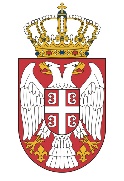 Република СрбијаМИНИСТАРСТВО ГРАЂЕВИНАРСТВА,САОБРАЋАЈА И ИНФРАСТРУКТУРЕЈЛС КОЈЕ НИСУ ДОСТАВИЛЕ ИЗВЕШТАЈЕЈЛС КОЈЕ НИСУ ДОСТАВИЛЕ ИЗВЕШТАЈЕЈЛС КОЈЕ НИСУ ДОСТАВИЛЕ ИЗВЕШТАЈЕЈЛС КОЈЕ НИСУ ДОСТАВИЛЕ ИЗВЕШТАЈЕР. бр.РЕГИОНОБЛАСТЈЕДИНИЦА ЛОКАЛНЕ САМОУПРАВЕЈУЖНЕ И ИСТОЧНЕ СРБИЈЕБРАНИЧЕВСКАВелико ГрадиштеЈУЖНЕ И ИСТОЧНЕ СРБИЈЕБРАНИЧЕВСКАМало ЦрнићеЈУЖНЕ И ИСТОЧНЕ СРБИЈЕЈАБЛАНИЧКАЛебанеЈУЖНЕ И ИСТОЧНЕ СРБИЈЕНИШАВСКААлексинацЈУЖНЕ И ИСТОЧНЕ СРБИЈЕПЧИЊСКАБујановацЈУЖНЕ И ИСТОЧНЕ СРБИЈЕПЧИЊСКАПрешевоШУМАДИЈЕ И ЗАПАДНЕ СРБИЈЕЗЛАТИБОРСКАПрибојШУМАДИЈЕ И ЗАПАДНЕ СРБИЈЕЗЛАТИБОРСКАСјеницаШУМАДИЈЕ И ЗАПАДНЕ СРБИЈЕМАЧВАНСКАКоцељеваШУМАДИЈЕ И ЗАПАДНЕ СРБИЈЕРАСИНСКАБрусШУМАДИЈЕ И ЗАПАДНЕ СРБИЈЕРАСИНСКАТрстеникШУМАДИЈЕ И ЗАПАДНЕ СРБИЈЕРАШКАРашкаШУМАДИЈЕ И ЗАПАДНЕ СРБИЈЕРАШКАТутинЈЛС КОЈЕ НИСУ ДОСТАВИЛЕ ОПШТЕ ПОДАТКЕ И/ИЛИ ПОДАТКЕ О ВРШИОЦИМА КОМУНАЛНИХ ДЕЛАТНОСТИЈЛС КОЈЕ НИСУ ДОСТАВИЛЕ ОПШТЕ ПОДАТКЕ И/ИЛИ ПОДАТКЕ О ВРШИОЦИМА КОМУНАЛНИХ ДЕЛАТНОСТИЈЛС КОЈЕ НИСУ ДОСТАВИЛЕ ОПШТЕ ПОДАТКЕ И/ИЛИ ПОДАТКЕ О ВРШИОЦИМА КОМУНАЛНИХ ДЕЛАТНОСТИЈЛС КОЈЕ НИСУ ДОСТАВИЛЕ ОПШТЕ ПОДАТКЕ И/ИЛИ ПОДАТКЕ О ВРШИОЦИМА КОМУНАЛНИХ ДЕЛАТНОСТИЈЛС КОЈЕ НИСУ ДОСТАВИЛЕ ОПШТЕ ПОДАТКЕ И/ИЛИ ПОДАТКЕ О ВРШИОЦИМА КОМУНАЛНИХ ДЕЛАТНОСТИЈЛС КОЈЕ НИСУ ДОСТАВИЛЕ ОПШТЕ ПОДАТКЕ И/ИЛИ ПОДАТКЕ О ВРШИОЦИМА КОМУНАЛНИХ ДЕЛАТНОСТИР. бр.РЕГИОНОБЛАСТЈЕДИНИЦА ЛОКАЛНЕ САМОУПРАВЕОПШТИ ПОДАЦИВРШИОЦИ КОМУН. ДЕЛАТН.БЕОГРАДСКИБЕОГРАДСКАЛазаревацнедаВОЈВОДИНЕСРЕДЊОБАНАТСКАСечањданеВОЈВОДИНЕСРЕМСКАИнђијанедаЈУЖНЕ И ИСТОЧНЕ СРБИЈЕБРАНИЧЕВСКАПожаревацненеЈУЖНЕ И ИСТОЧНЕ СРБИЈЕПИРОТСКАДимитровградданеЈУЖНЕ И ИСТОЧНЕ СРБИЈЕПОДУНАВСКАСмедеревонедаЈУЖНЕ И ИСТОЧНЕ СРБИЈЕПОДУНАВСКАСмедеревска ПаланканедаШУМАДИЈЕ И ЗАПАДНЕ СРБИЈЕЗЛАТИБОРСКАЧајетинанедаШУМАДИЈЕ И ЗАПАДНЕ СРБИЈЕЗЛАТИБОРСКАБајина БаштанедаШУМАДИЈЕ И ЗАПАДНЕ СРБИЈЕЗЛАТИБОРСКАПријепољенедаШУМАДИЈЕ И ЗАПАДНЕ СРБИЈЕЗЛАТИБОРСКАПожегаданеШУМАДИЈЕ И ЗАПАДНЕ СРБИЈЕКОЛУБАРСКАВаљевонедаШУМАДИЈЕ И ЗАПАДНЕ СРБИЈЕКОЛУБАРСКАМионицаданеШУМАДИЈЕ И ЗАПАДНЕ СРБИЈЕМАЧВАНСКАШабацненеШУМАДИЈЕ И ЗАПАДНЕ СРБИЈЕПОМОРАВСКАЋупријанедаШУМАДИЈЕ И ЗАПАДНЕ СРБИЈЕРАШКАНови ПазарданеШУМАДИЈЕ И ЗАПАДНЕ СРБИЈЕШУМАДИЈСКААранђеловацнедаРед. бр.ЈЛСЈЛСБрој делатности које се обављајуБрој делатности које се не обављајуВрста делатности које се не обављајуБеоград130/Бечеј130/Врање130/Лесковац130/Лозница130/Ниш130/Нови Сад130/Параћин130/Пирот130/Рума130/Сента130/Смедерево130/Суботица130/Инђија121производња, дистрибуција и снабдевање топлотном енергијомБачка Паланка121димничарске услугеБела Црква121производња, дистрибуција и снабдевање топлотном енергијомГорњи Милановац121димничарске услугеЗајечар121димничарске услугеЗрењанин121димничарске услугеЈагодина121димничарске услугеКикинда121димничарске услугеКовин121управљање јавним паркиралиштимаКрушевац121димничарске услугеПанчево121димничарске услугеСомбор121димничарске услугеСтара Пазова121димничарске услугеЧачак121димничарске услугеШид121производња, дистрибуција и снабдевање топлотном енергијомСмедеревска Паланка112производња, дистрибуција и снабдевање топлотном енергијомдимничарске услугеАлександровац112производња, дистрибуција и снабдевање топлотном енергијомдимничарске услугеБлаце112управљање јавним паркиралиштимадимничарске услугеБогатић112управљање јавним паркиралиштимадимничарске услугеБољевац112управљање јавним паркиралиштимадимничарске услугеВрбас112управљање јавним паркиралиштимадимничарске услугеИвањица112производња, дистрибуција и снабдевање топлотном енергијомдимничарске услугеКањижа112производња, дистрибуција и снабдевање топлотном енергијомуправљање јавним паркиралиштимаКладово112управљање јавним паркиралиштимапроизводња, дистрибуција и снабдевање топлотном енергијомКула112управљање јавним паркиралиштимадимничарске услугеСрбобран112градски и приградски превоз путникауправљање јавним паркиралиштимаСремска Митровица112димничарске услугеделатност зоохигијенеСурдулица112производња, дистрибуција и снабдевање топлотном енергијомуправљање јавним паркиралиштимаУжице112обезбеђивање јавног осветљењаделатност зоохигијенеАпатин103производња, дистрибуција и снабдевање топлотном енергијомуправљање јавним паркиралиштимауправљање пијацамаБабушница103производња, дистрибуција и снабдевање топлотном енергијомуправљање јавним паркиралиштимадимничарске услугеБеочин103градски и приградски превоз путникауправљање јавним паркиралиштимадимничарске услугеБосилеград103производња, дистрибуција и снабдевање топлотном енергијомуправљање јавним паркиралиштимадимничарске услугеВарварин103производња, дистрибуција и снабдевање топлотном енергијомуправљање јавним паркиралиштимадимничарске услугеВрњачка Бања103производња, дистрибуција и снабдевање топлотном енергијомдимничарске услугеделатност зоохигијенеЖагубица103производња, дистрибуција и снабдевање топлотном енергијомуправљање јавним паркиралиштимадимничарске услугеИриг103производња, дистрибуција и снабдевање топлотном енергијомградски и приградски превоз путникауправљање јавним паркиралиштимаЛучани103градски и приградски превоз путникауправљање јавним паркиралиштимадимничарске услугеЉубовија103производња, дистрибуција и снабдевање топлотном енергијомуправљање јавним паркиралиштимадимничарске услугеМали Зворник103управљање јавним паркиралиштимауправљање пијацамадимничарске услугеМедвеђа103производња, дистрибуција и снабдевање топлотном енергијомуправљање јавним паркиралиштимадимничарске услугеМладеновац103производња, дистрибуција и снабдевање топлотном енергијомуправљање јавним паркиралиштимаобезбеђивање јавног осветљењаНова Варош103управљање јавним паркиралиштимадимничарске услугеделатност зоохигијенеПетровац на Млави103одржавање улица и путевадимничарске услугеделатност зоохигијенеПећинци103градски и приградски превоз путникауправљање јавним паркиралиштимадимничарске услугеРажањ103производња, дистрибуција и снабдевање топлотном енергијомуправљање јавним паркиралиштимадимничарске услугеСечањ103градски и приградски превоз путникауправљање јавним паркиралиштимаодржавање улица и путеваСокобања103производња, дистрибуција и снабдевање топлотном енергијомградски и приградски превоз путникадимничарске услугеТрговиште 103производња, дистрибуција и снабдевање топлотном енергијомградски и приградски превоз путникауправљање јавним паркиралиштимаЋићевац103производња, дистрибуција и снабдевање топлотном енергијомградски и приградски превоз путникадимничарске услугеЋуприја103производња, дистрибуција и снабдевање топлотном енергијомградски и приградски превоз путникадимничарске услугеУб103производња, дистрибуција и снабдевање топлотном енергијомградски и приградски превоз путникадимничарске услугеБела Паланка94производња, дистрибуција и снабдевање топлотном енергијомградски и приградски превоз путникауправљање јавним паркиралиштимадимничарске услугеВладимирци94производња, дистрибуција и снабдевање топлотном енергијомградски и приградски превоз путникауправљање јавним паркиралиштимадимничарске услугеВласотинце94производња, дистрибуција и снабдевање топлотном енергијомградски и приградски превоз путникауправљање јавним паркиралиштимадимничарске услугеЖабаљ94производња, дистрибуција и снабдевање топлотном енергијомградски и приградски превоз путникауправљање јавним паркиралиштимадимничарске услугеЛајковац94производња, дистрибуција и снабдевање топлотном енергијомградски и приградски превоз путникауправљање јавним паркиралиштимадимничарске услугеОпово94производња, дистрибуција и снабдевање топлотном енергијомуправљање јавним паркиралиштимаобезбеђивање јавног осветљењадимничарске услугеПландиште94производња, дистрибуција и снабдевање топлотном енергијомградски и приградски превоз путникауправљање јавним паркиралиштимаодржавање чистоће на површинама јавне наменеСвилајнац94производња, дистрибуција и снабдевање топлотном енергијомградски и приградски превоз путникауправљање јавним паркиралиштимадимничарске услугеЧајетина94производња, дистрибуција и снабдевање топлотном енергијомградски и приградски превоз путникадимничарске услугеделатност зоохигијенеЧока94производња, дистрибуција и снабдевање топлотном енергијомградски и приградски превоз путникауправљање јавним паркиралиштимауправљање пијацамаАда85производња, дистрибуција и снабдевање топлотном енергијомградски и приградски превоз путникауправљање гробљима и сахрањивањеуправљање јавним паркиралиштимадимничарске услугеБојник85производња, дистрибуција и снабдевање топлотном енергијомградски и приградски превоз путникауправљање јавним паркиралиштимадимничарске услугеделатност зоохигијенеГаџин Хан85производња, дистрибуција и снабдевање топлотном енергијомградски и приградски превоз путникауправљање јавним паркиралиштимадимничарске услугеделатност зоохигијенеГолубац85производња, дистрибуција и снабдевање топлотном енергијомградски и приградски превоз путникауправљање јавним паркиралиштимаобезбеђивање јавног осветљењадимничарске услугеДољевац85производња, дистрибуција и снабдевање топлотном енергијомградски и приградски превоз путникауправљање јавним паркиралиштимадимничарске услугеделатност зоохигијенеЖиторађа85производња, дистрибуција и снабдевање топлотном енергијомградски и приградски превоз путникауправљање јавним паркиралиштимадимничарске услугеделатност зоохигијенеКуршумлија85производња, дистрибуција и снабдевање топлотном енергијомградски и приградски превоз путникаодржавање улица и путевадимничарске услугеделатност зоохигијенеМионица85градски и приградски превоз путникауправљање јавним паркиралиштимаодржавање улица и путевадимничарске услугеделатност зоохигијенеНова Црња85производња, дистрибуција и снабдевање топлотном енергијомградски и приградски превоз путникауправљање јавним паркиралиштимауправљање пијацамаделатност зоохигијенеНови Бечеј85производња, дистрибуција и снабдевање топлотном енергијомградски и приградски превоз путникауправљање јавним паркиралиштимадимничарске услугеделатност зоохигијенеПријепоље85градски и приградски превоз путникауправљање гробљима и сахрањивањеуправљање јавним паркиралиштимадимничарске услугеделатност зоохигијенеРача85производња, дистрибуција и снабдевање топлотном енергијомградски и приградски превоз путникауправљање гробљима и сахрањивањеуправљање јавним паркиралиштимадимничарске услугеМерошина76производња, дистрибуција и снабдевање топлотном енергијомградски и приградски превоз путникауправљање гробљима и сахрањивањеуправљање јавним паркиралиштимаобезбеђивање јавног осветљењадимничарске услугеНови Кнежевац76производња, дистрибуција и снабдевање топлотном енергијомградски и приградски превоз путникауправљање јавним паркиралиштимаобезбеђивање јавног осветљењаодржавање улица и путевадимничарске услугеТител76производња, дистрибуција и снабдевање топлотном енергијомградски и приградски превоз путникауправљање јавним паркиралиштимаобезбеђивање јавног осветљењадимничарске услугеделатност зоохигијенеКовачица67производња, дистрибуција и снабдевање топлотном енергијомградски и приградски превоз путникауправљање јавним паркиралиштимаобезбеђивање јавног осветљењаодржавање улица и путевадимничарске услугеделатност зоохигијенеРЕДНИ БРОЈЈЕДИНИЦА ЛОКАЛНЕ САМОУПРАВЕБРОЈ ДЕЛАТНОСТИ О КОЈИМА СУ ДОСТАВЉЕНИ ПОДАЦИБРОЈ ДЕЛАТНОСТИ КОЈЕ СЕ НЕ ОБАВЉАЈУБРОЈ ДЕЛАТНОСТИ О КОЈИМА НИСУ ДОСТАВЉЕНИ ПОДАЦИКрагујевац1201Мајданпек1201Аранђеловац1111Велика Плана1111Крупањ1111Лапово1111Рековац1111Нови Пазар1021Бор1021Обреновац1111Алибунар841Сурчин1111Баточина1021Косјерић1021Темерин1021Владичин Хан931Неготин931Сремски Карловци931Кнић841Оџаци841Црна Трава751Вршац1201Гроцка832Краљево1102Ваљево1012Књажевац1012Кучево1012Лазаревац1102Барајево1102Осечина1102Љиг922Сврљиг832Сопот1003Димитровград1003Бачки Петровац1003Бач823Топола823Бачка Топола823Житиште724Пожаревац904Бајина Башта904Ариље904Деспотовац904Прокупље535Пожега706Мали Иђош409Жабари3010Шабац1012Ред. бр.ДЕЛАТНОСТБРОЈ ЈЛС КОЈЕ СУ ДОСТАВИЛЕ ИЗВЕШТАЈ О ДЕЛАТНОСТИБРОЈ ЈЛС У КОЈИМА СЕ ДЕЛАТНОСТНЕ ОБАВЉАБРОЈ ЈЛС КОЈЕ НИСУ ДОСТАВИЛЕ ИЗВЕШТАЈ О ДЕЛАТНОСТИСнабдевање водом за пиће134216Производња, дистрибуција и снабдевање топлотном енергијом626228Управљање комуналним отпадом133118Градски и приградски превоз путника725426Управљање гробљима и сахрањивање129518Управљање јавним паркиралиштима636623Обезбеђивање јавног осветљења1191023Управљање пијацама127520Одржавање улица и путева122921Одржавање чистоће на површинама јавне намене128123Одржавање  јавних зелених површина134117Димничарске  услуге368234Делатност зоохигијене1062818Р. бр.СтавкаСтавкаРепублички завод за статистикуРепублички завод за статистикуОвo истраживањеОвo истраживањеР. бр.СтавкаСтавках 106 m³%х 106 m³%12234561Захваћена вода1)Захваћена вода1)6541)1002Произведена водаПроизведена вода-/-5821003Вода упућена у потрошњу2)Вода упућена у потрошњу2)4242)64-/-4Продата водаПродата вода-/-344595- Продата на основу читања водомера- Продата на основу читања водомера-/-337986- Домаћинства- Домаћинства3173)75276807	- Индустрија4)	- Индустрија4)454)1047148- Остали корисници- Остали корисници622169Губици воде2305)36238411) 0,8% мање него 2017. године2) 0,2% мање него 2017. године3) исто као 2017. године4) 2% више 2017. године5) 3,1% мање него 2017. годинеР. бр.Категорија20142015201620172018Р. бр.Категоријаl/st./danl/st./danl/st./danl/st./danl/st./dan12345671Нето специфична потрошња домаћинстава140 - 1451441361391352Комерцијални потрошачи и институције35 - 40373237333Бруто специфична потрошња (са потрошњом привреде и институција)1801811681761694Укупни губици воде1101171161211175Бруто специфична потрошња (са потрошњом привреде и институција и губицима)290298284297286Р. бројСтавка РЗСОво истраживањеР. бројСтавкамилиона m³милиона m³12341Укупно прикупљена отпадна вода4041)2Испуштена у јавну канализацију2932)2473Испуштена у септичке јаме111-/-4Домаћинства2144)1915Индустрија и остали795)576- Само примарно пречишћавање5347- Секундарно или боље44341) 1,2% мање него 2017. 	године.2) 0,7% мање него 2017.3) исто као 2017. године4) 1,4 % мање него 2017. године.5) 2,6 % више него 2017. године.Р. бр.Категорија2015201620172018Р. бр.Категоријаl/st./danl/st./danl/st./danl/st./dan1234561Испуштено у системе јавне канализације1881771931852Фактурисано домаћинствима1431371421423Фактурисано привреди и институцијама45405043Р. бр.ГодинаБрој предузећаСредства са стране (милијарди динара)Укупан приход (милијарди динара)Удео у укупном приходу  %Приход по предузећу (милиона динара)1234567120161451,527,45,5189220171091,126,44,2242320181181,527,65,4234УкупноУкупно4,181,45,0219Р. бр.ГодинаПриход(милиона динара)Трошкови(милиона динара)Годишњи биланс(милиона динара)Биланс(милиона EUR)1234561200928.99031.038-2.048-21,82201031.66132.671-1.010-9,83201135.24635.430-184-1,84201237.27438.638-1.364-12,15201338.13738.876-739-6,56201437.87338.359-486-4,17201541.04840.461+587+4,98201639.52738.625+902+7,39201742.81142.356+455+3,710201843.48143.608-122-1,011Укупно376.048380.062-4.009-41,2Р. бр.Ставка ГодинаГодинаГодинаГодинаПросечно по предузећу 2018/2017/2016/ 20152018 / 2015Р. бр.Ставка 2018201720162015Просечно по предузећу 2018/2017/2016/ 20152018 / 2015Р. бр.Ставка (милиона EUR)(милиона EUR)(милиона EUR)(милиона EUR)(милиона EUR)2018 / 201512354781Број анализираних предузећа118109140129-/--/-2Укупна вредност инвестиција413640,242,80,35 / 0,33 / 0,29 / 0,331,03- из сопствених средстава1311,718,827,30,11 / 0,11 / 0,13 / 0,210,54- из средстава са стране2824,321,015,40,22 / 0,22 / 0,15 / 0,121,85Средства за поправке и одржавање1616,314,017,20,15 / 0,15 / 0,10 / 0,131,06Укупно инвестиције из сопствених средстава и поправке и одржавање 30,02833,044,60,25 / 0,26 / 0,24 / 0,350,7Р. бр.ОбластИзградња*Одржавање*Амортизација Амортизација Амортизација Основна средстваОсновна средстваР. бр.ОбластEUR/корисник годишњеEUR/корисник годишњеEUR/корисник годишње% од вредности основних средстава% од вредности основних средставаEUR/корисник годишњеEUR/корисник годишњеР. бр.Област2018201820182018201720182017123456781Снабдевање водом3,43,66,23,74,81011172Каналисање насеља5,53,63,61,54,181883Укупно8,83,69,85,34,5182205Р. бр.СтавкаУдео у инвестицијама%Удео у инвестицијама%Удео у инвестицијама%Удео у инвестицијама%Р. бр.Ставка20182017201620151234561Укупне инвестиције1001001001002У само два ЈКП332437503У само три ЈКП403545624У само четири ЈКП474651655У само пет ЈКП53545768Р. бројГодинаУкупно запосленихВодоводКанализација Заједничке службе1)Остале делатностиР. бројГодина% % % % % 1234567120161003011302922017100291135253201810030113326Р. бр.Степен стручне спремеУчешће у %Учешће у %Учешће у %Учешће у %Р. бр.Степен стручне спреме20182017201620151234561VII и виши141413112VI66653V56554IV303130275III252326236I и II20202119ТЕРИТОРИЈАЛНИ ОБУХВАТУКУПАН БРОЈ КОРИСНИКА УСЛУГЕБРОЈ ДОМАЋИНСТАВАБРОЈ ПРАВНИХ ЛИЦА И ПРЕДУЗЕТНИКАРепублика Србија834.559624.06836.539Београдски регион349.464332.86016.604Регион Јужне и Источне Србије98.92073.0194.847Регион Шумадије и Западне Србије97.71167.6564.351Војвођански регион288.464		150.53310.737ТЕРИТОРИЈАЛНИ ОБУХВАТБРОЈ АКТИВНИХ КОТЛАРНИЦАБРОЈ ПОДСТАНИЦАУКУПНА ДУЖИНА ТОПЛОВОДНИХ ЦЕВИРепублика Србија24524.5163.093Београдски регион4110.0831.704Регион Јужне и Источне Србије632.831501Регион Шумадије и Западне Србије774.247280Војвођански регион647.355607ТЕРИТОРИЈАЛНИ ОБУХВАТУКУПНА КОЛИЧИНА ПРОИЗВЕДЕНЕ ТОПЛОТНЕ ЕНЕРГИЈЕ (МЈ)УКУПНА ПОТРОШЊА ТОПЛОТНЕ ЕНЕРГИЈЕ -ДОМАЋИНСТВАУКУПНА ПОТРОШЊА ТОПЛОТНЕ ЕНЕРГИЈЕ - ПРАВНА ЛИЦА И ПРЕДУЗЕТНИЦИРепублика Србија19.410.297.04714.384.200.5963.928.381.966Београдски регион12.380.756.4009.399.836.7952.241.259.712Регион Јужне и Источне Србије5.132.110.2073.658.869.0901.148.103.927Регион Шумадије и Западне Србије404.259.135257.327.175167.388.194Војвођански регион1.493.171.3041.068.167.537371.630.133ТЕРИТОРИ-ЈАЛНИ ОБУХВАТПРИХОД ОД СНАБДЕВАЊА ТОПЛОТНОМ ЕНЕРГИЈОМУКУПНИ ТРОШКОВИ РЕАЛИЗАЦИЈЕ КОМУНАЛНЕ ДЕЛАТНОСТИРЕАЛИЗОВАНЕ ИНВЕСТИЦИЈЕ У ПРИМАРНУ ПРОИЗВОДЊУ ТОПЛОТНЕ ЕНЕРГИЈЕРЕАЛИЗОВАНЕ ИНВЕСТИЦИЈЕ У МАГИСТРАЛНЕ ТОПЛОВОДЕРЕАЛИЗОВАНЕ ИНВЕСТИЦИЈЕ У ДИСТРИБУТИВНИ СИСТЕМРепублика Србија54.365.846.82348.922.416.9852.671.150.2172.761.918.6051.321.309.435Београдски регион32.516.889.03727.456.830.0052.129.705.3281.605.359.235 396.273.615Регион Јужне и Источне Србије4.899.638.2685.011.182.684300.858.05329.541.053518.885.026Регион Шумадије и Западне Србије3.637.580.1233.864.754.73271.764.40170.924.5143.524.102Војвођански регион13.311.739.39512.589.649.564168.822.4351.056.093.803402.626.692ТЕРИТОРИЈАЛНИ ОБУХВАТБРОЈ СТАНОВНИКА ОПШТИНЕ ОБУХВАЋЕНИХ УСЛУГОМБРОЈ ДОМАЋИНСТАВА НА ТЕРИТОРИЈИ ЈЛС ОБУХВАЋЕНИХ УСЛУГОМБРОЈ ПРАВНИХ ЛИЦА И ПРЕДУЗЕТНИКА ОБУХВАЋЕНИХ УСЛУГОМРепублика Србија3.468.965 2.113.027130.851Београдски регион787.269715.74230.400Регион Јужне и Источне Србије1.169.075675.06042.460Регион Шумадије и Западне Србије585.765328.19425.456Војвођански регион932.850394.031 32.535ТЕРИТОРИЈАЛНИ ОБУХВАТКОЛИЧИНА ОДВЕЖЕНОГ КОМУНАЛНОГ ОТПАДА (У ТОНАМА ГОДИШЊЕ)КОЛИЧИНА ОТПАДА КОЈИ СЕ ПРИМАРНО ИЛИ СЕКУНДАРНО ИЗДВАЈА РАДИ ПОНОВНЕ УПОТРЕБЕ (У ТОНАМА ГОДИШЊЕ)Република Србија3.617.575,342.639,7Београдски регион615.484,67.311,5Регион Јужне и Источне Србије745.395,618.149,2Регион Шумадије и Западне Србије1.726.296,710.173,7Војвођански регион530.398,47.005,28ТЕРИТОРИЈАЛНИ ОБУХВАТБРОЈ РЕГИСТРОВАНИХ ПОСТРОЈЕЊА ЗА ПРЕРАДУ КОМУНАЛНОГ ОТПАДАБРОЈ РЕГИСТРОВАНИХ ОДЛАГАЛИШТА КОМУНАЛНОГ ОТПАДА НА ТЕРИТОРИЈИ ЈЛСБРОЈ ДИВЉИХ ДЕПОНИЈА НА ТЕРИТОРИЈИ ЈЛСРепублика Србија161092.168Београдски регион25251Регион Јужне и Источне Србије555341Регион Шумадије и Западне Србије421785Војвођански регион528791ТЕРИТОРИЈАЛНИ ОБУХВАТБРОЈ АКТИВНИХ СПЕЦИЈАЛНИХ ВОЗИЛА ЗА ОДВОЖЕЊЕ КОМУНАЛНОГ ОТПАДАПРОСЕЧНА СТАРОСТ СПЕЦИЈАЛНИХ ВОЗИЛА ЗА ОДВОЗ СМЕЋАРепублика Србија1.22113,3Београдски регион21812Регион Јужне и Источне Србије33213,6Регион Шумадије и Западне Србије20213,4Војвођански регион46913,1ТЕРИТОРИЈАЛНИ ОБУХВАТТЕРИТОРИЈАЛНИ ОБУХВАТУKУПАН ПРИХОД КОМУНАЛНЕ УСЛУГЕ У 2018. ГОДИНИУKУПАН ПРИХОД КОМУНАЛНЕ УСЛУГЕ У 2018. ГОДИНИУКУПНИ ТРОШКОВИ РЕАЛИЗАЦИЈЕ УСЛУГЕУКУПНИ ТРОШКОВИ РЕАЛИЗАЦИЈЕ УСЛУГЕРепублика Србија15.881.963.31215.881.963.31212.083.597.61212.083.597.612Београдски регион6.276.011.6656.276.011.6655.577.112.9165.577.112.916Регион Јужне и Источне Србије4.047.196.0264.047.196.0263.246.545.5583.246.545.558Регион Шумадије и Западне Србије2.724.502.4982.724.502.4981.290.438.6181.290.438.618Војвођански регион2.834.253.1232.834.253.1231.969.500.5201.969.500.520ТЕРИТОРИЈАЛНИ ОБУХВАТРЕАЛИЗОВАНЕ ИНВЕСТИЦИЈЕРЕАЛИЗОВАНЕ ИНВЕСТИЦИЈЕРЕАЛИЗОВАНЕ ИНВЕСТИЦИЈЕТЕРИТОРИЈАЛНИ ОБУХВАТДЕПОНИЈЕ И ДРУГИ КОМУНАЛНИ ОБЈЕКТИКОМУНАЛНА ВОЗИЛАПОСУДЕ ЗА САКУПЉАЊЕ И ОДЛАГАЊЕ ОТПАДАРепублика Србија211.244.1101.318.044.927364.521.340Београдски регион16.481.000713.739.600144.285.670Регион Јужне и Источне Србије64.676.982242.318.621124.724.067Регион Шумадије и Западне Србије90.834.941147.208.64534.360.620Војвођански регион55.732.187214.778.06161.150.983ТЕРИТОРИЈАЛНИ ОБУХВАТБРОЈ ПРЕВЕЖЕНИХ ПУТНИКАБРОЈ ПРЕВЕЖЕНИХ ПУТНИКАБРОЈ ПРЕВЕЖЕНИХ ПУТНИКАБРОЈ ПРЕВЕЖЕНИХ ПУТНИКАТЕРИТОРИЈАЛНИ ОБУХВАТГРАДСКИ АУТОБУСКИ САОБРАЋАЈПРИГРАДСКИ АУТОБУСКИ САОБРАЋАЈТРОЛЕЈБУСКИ И ШИНСКИ ГРАДСКИ И ПРИГРАДСКИ САОБРАЋАЈЈАВНИ РЕЧНИ САОБРАЋАЈРепублика Србија844.559.08598.943.934Нема достављених податакаНема достављених податакаБеоградски регион730.000.00041.294.275Нема достављених податакаНема достављених податакаРегион Јужне и Источне Србије61.516.66633.688.957Нема достављених податакаНема достављених податакаРегион Шумадије и Западне Србије32.240.27017.802.627Нема достављених податакаНема достављених податакаВојвођански регион20.802.1496.158.075Нема достављених податакаНема достављених податакаТЕРИТОРИЈАЛНИ ОБУХВАТБРОЈ РЕГИСТРОВАНИХ ЛИНИЈАБРОЈ РЕГИСТРОВАНИХ ЛИНИЈАБРОЈ АКТИВНИХ ВОЗИЛА У ГРАДСКОМ И ПРИГРАДСКОМ САОБРАЋАЈУУКУПАН БРОЈ СТАНИЦА И СТАЈАЛИШТА У ГРАДСКОМ И ПРИГРАДСКОМ САОБРАЋАЈУТЕРИТОРИЈАЛНИ ОБУХВАТГРАДСКИ САОБРАЋАЈПРИГРАДСКИ САОБРАЋАЈБРОЈ АКТИВНИХ ВОЗИЛА У ГРАДСКОМ И ПРИГРАДСКОМ САОБРАЋАЈУУКУПАН БРОЈ СТАНИЦА И СТАЈАЛИШТА У ГРАДСКОМ И ПРИГРАДСКОМ САОБРАЋАЈУРепублика Србија3531.2263.09013.717Београдски регион1632971.5355.100Регион Јужне и Источне Србије913475672.842Регион Шумадије и Западне Србије513226332.430Војвођански регион482603553.345ТЕРИТОРИЈАЛНИ ОБУХВАТЦЕНА ВОЗНЕ КАРТЕ У ГРАДСКОМ САОБРАЋАЈУЦЕНА ВОЗНЕ КАРТЕ У ПРИГРАДСКОМ САОБРАЋАЈУРепублика Србија63,97126,92Београдски регион89,00269Регион Јужне и Источне Србије69,82148,79Регион Шумадије и Западне Србије46,83117,41Војвођански регион63,00111,91ТЕРИТОРИЈАЛНИ ОБУХВАТПРИХОД ОД КОРИСНИКА УСЛУГЕ У 2018. ГОДИНИ ПРИХОД ОД КОРИСНИКА УСЛУГЕ У 2018. ГОДИНИ ПРИХОД ОД КОРИСНИКА УСЛУГЕ У 2018. ГОДИНИ ТЕРИТОРИЈАЛНИ ОБУХВАТНАПЛАЋЕНЕ КАРТЕПРИХОД ОД КОРИСНИКА КОЈИ УСЛУГУ ПЛАЋАЈУ ПО РЕДОВНОЈ ЦЕНИПРИХОД ОД КОРИСНИКА КОЈИ УСЛУГУ ПЛАЋАЈУ ПО ПОВЛАШЋЕНОЈ ЦЕНИРепублика Србија15.760.168.886,7010.644.621,252,394.593.967.547,41Београдски регион8.037.914.039,00 6.509.346.892,001.528.567.147,00Регион Јужне и Источне Србије5.266.040.001,01 2.588.293.253,112.425.471.216,00Регион Шумадије и Западне Србије1.666.335.432,90 1.240.013.489,64 391.380.208,26Војвођански регион789.879.413,79 306.967.617,64 248.548.976,15ТЕРИТОРИЈАЛНИ ОБУХВАТБРОЈ АКТИВНИХ ГРОБАЉАБРОЈ ПАСИВНИХ И СПОМЕНГРО-БАЉАБРОЈ ГРОБАЉА КОЈИМА НЕ УПРАВЉАЈУ ЈКПУКУПАН БРОЈ НАСЕЉЕНИХ МЕСТА КОЈА НЕМАЈУ ГРОБЉЕРепублика Србија16492412.22886Београдски регион1360782Регион Јужне и Источне Србије4368525515Регион Шумадије и Западне Србије6476886321Војвођански регион430881.04248ТЕРИТОРИЈАЛНИ ОБУХВАТБРОЈ САХРАНАБРОЈ САХРАНА НА ГРОБЉИМА КОЈИМА НЕ УПРАВЉА ЈКПБРОЈ КРЕМАЦИЈАРепублика Србија 44.8713.7623.413Београдски регион 12.31702.812Регион Јужне и Источне Србије16.4361.905601Регион Шумадије и Западне Србије8.6611.315 0Војвођански регион7.4575420ТЕРИТОРИЈАЛНИ ОБУХВАТТРОШКОВИ САХРАНЕ У ГРОБНО МЕСТО - ПРОСЕЧНОТРОШКОВИ КРЕМИРАЊА ПОСМРТНИХ ОСТАТАКА - ПРОСЕЧНОРепублика Србија9.979,3811.963,18Београдски регион10.719,0016.171,82Регион Јужне и Источне Србије12.274,599.669,67Регион Шумадије и Западне Србије7.331,000Војвођански регион9.592,910ТЕРИТОРИЈАЛНИ ОБУХВАТГОДИШЊИ ЗАКУП ГРОБНОГ МЕСТА - ПРОСЕЧНОНАКНАДА ЗА ГОДИШЊЕ ОДРЖАВАЊЕ ГРОБАЉА ПО ГРОБНОМ МЕСТУ - ПРОСЕЧНОРепублика Србија1.591,73696,27Београдски регион2.618,27 799,48Регион Јужне и Источне Србије2.618,27 870,22Регион Шумадије и Западне Србије1.707,13 558,28Војвођански регион 1.698,82559,90ТЕРИТОРИЈАЛНИ ОБУХВАТУКУПАН ПРИХОД ОД КОМУНАЛНЕ УСЛУГЕУКУПНИ ТРОШКОВИ РЕАЛИЗАЦИЈЕ КОМУНАЛНЕ УСЛУГЕРепублика Србија3.002.163.703,292.697.649.770,14Београдски регион1.082.363.280,001.024.308.491,00Регион Јужне и Источне Србије1.159.200.013,00945.920.588,00Регион Шумадије и Западне Србије314.605.932,00282.756.511,00Војвођански регион445.994.478,291.592.614.170,00ТЕРИТОРИЈАЛНИ ОБУХВАТРЕАЛИЗОВАНЕ ИНВЕСТИЦИЈЕ У ОБЈЕКТЕРЕАЛИЗОВАНЕ ИНВЕСТИЦИЈЕ У ОПРЕМУ И ВОЗИЛАРепублика Србија142.675.494,00143.338.416,00Београдски регион28.753.850,0057.338.972,00Регион Јужне и Источне Србије76.048.705,0013.008.596,00Регион Шумадије и Западне Србије12.669.500,008.820.730,00Војвођански регион25.203.439,0062.172.118,00ТЕРИТОРИЈАЛНИ ОБУХВАТБРОЈ НАСЕЉЕНИХ МЕСТАБРОЈ СТАНОВНИКАРепублика Србија533.666.655Београдски регион41.711.440Регион Јужне и Источне Србије16775.709Регион Шумадије и Западне Србије11579.404Војвођански регион22600.102ТЕРИТОРИЈАЛНИ ОБУХВАТБРОЈ ПАРКИНГ МЕСТАБРОЈ ПАРКИНГ МЕСТАТЕРИТОРИЈАЛНИ ОБУХВАТОТВОРЕНА ЈАВНА ПАРКИРАЛИШТАНАДЗЕМНЕ/ПОДЗЕМНЕ ЈАВНЕ ГАРАЖЕРепублика Србија79.01211.677Београдски регион26.6248.896Регион Јужне и Источне Србије24.274384Регион Шумадије и Западне Србије11.414701Војвођански регион16.7001.969ТЕРИТОРИЈАЛНИ ОБУХВАТУКУПАН БР. ПАРКИНГ МЕСТА У РЕЖИМУ ЗОНСКОГ ПАРКИРАЊАБР. ПАРКИНГ МЕСТА У ПРВОЈ ЗОНИБР. ПАРКИНГ МЕСТА У ДРУГОЈ ЗОНИБР. ПАРКИНГ МЕСТА У ТРЕЋОЈ ЗОНИБР. ПАРКИНГ МЕСТА У ЧЕТВРТОЈ ЗОНИБР. ПАРКИНГ МЕСТА У ПЕТОЈ ЗОНИРепублика Србија78.79517.95234.57421.6873.684488Београдски регион26.7341.6919.25112.0562.888488Регион Јужне и Источне Србије24.7677.18513.0653.6905780Регион Шумадије и Западне Србије10.6373.2693.8493.27200Војвођански регион17.0175.8075.8072.6692180ТЕРИТОРИЈАЛНИ ОБУХВАТI ЗОНАII ЗОНАIII ЗОНАIV ЗОНАV ЗОНАРепублика Србија38,8432,38530,0723,4770Београдски регион 40,50 34,2541,0031,0070Регион Јужне и Источне Србије 36,54 33,0230,4820,420Регион Шумадије и Западне Србије 36,7432,9429,7500Војвођански регион37,93 31,0227,6019,000ТЕРИТОРИЈАЛНИ ОБУХВАТУКЛАЊАЊЕ НЕПРОПИСНО ПАРКИРАНИХ МОТОРНИХ ВОЗИЛА (УТОВАР, ИСТОВАР И ЧУВАЊЕ ДО 24 САТА) – ПО КАТЕГОРИЈАМА ПРОСЕЧНОУКЛАЊАЊЕ НЕПРОПИСНО ПАРКИРАНИХ МОТОРНИХ ВОЗИЛА (УТОВАР, ИСТОВАР И ЧУВАЊЕ ДО 24 САТА) – ПО КАТЕГОРИЈАМА ПРОСЕЧНОУКЛАЊАЊЕ НЕПРОПИСНО ПАРКИРАНИХ МОТОРНИХ ВОЗИЛА (УТОВАР, ИСТОВАР И ЧУВАЊЕ ДО 24 САТА) – ПО КАТЕГОРИЈАМА ПРОСЕЧНОУКЛАЊАЊЕ НЕПРОПИСНО ПАРКИРАНИХ МОТОРНИХ ВОЗИЛА (УТОВАР, ИСТОВАР И ЧУВАЊЕ ДО 24 САТА) – ПО КАТЕГОРИЈАМА ПРОСЕЧНОУКЛАЊАЊЕ НЕПРОПИСНО ПАРКИРАНИХ МОТОРНИХ ВОЗИЛА (УТОВАР, ИСТОВАР И ЧУВАЊЕ ДО 24 САТА) – ПО КАТЕГОРИЈАМА ПРОСЕЧНОУКЛАЊАЊЕ НЕПРОПИСНО ПАРКИРАНИХ МОТОРНИХ ВОЗИЛА (УТОВАР, ИСТОВАР И ЧУВАЊЕ ДО 24 САТА) – ПО КАТЕГОРИЈАМА ПРОСЕЧНОТЕРИТОРИЈАЛНИ ОБУХВАТДО 800 kg801-1330 kg1331-1900 kg1901 kg – 4 t4t – 14tПРЕКО 14 tСрбија4.581,215.539,897.523,5511.265,5520.350,0029.425,00Београд5.333,337.276,6710.415,0016.455,6730.000,0045.000,00Војводина4.811,895.889,678.255,7811.387,530.375,0045.562,50Јужна и источна Србија4.722,225.640,288.665,009.716,6718.187,525.781,25Шумадија и западна Србија3.940,294.838,296.418,679.602,805.000,005.000,00ТЕРИТОРИЈАЛНИ ОБУХВАТТЕРИТОРИЈАЛНИ ОБУХВАТУКУПАН ПРИХОД ОД КОМУНАЛНЕ УСЛУГЕУКУПНИ ТРОШКОВИ РЕАЛИЗАЦИЈЕ КОМУНАЛНЕ УСЛУГЕРепублика Србија5.063.311.468,141.962.852.051,99Београдски регион3.043.002.204,00122.239.932,00Регион Јужне и Источне Србије925.257.701,00863.373.054,00Регион Шумадије и Западне Србије717.304.318,00658.414.445,00Војвођански регион377.747.245,14318.824.620,99ТЕРИТОРИЈАЛНИ ОБУХВАТВРЕДНОСТ ИНВЕСТИЦИЈАВРЕДНОСТ ИНВЕСТИЦИЈАВРЕДНОСТ ИНВЕСТИЦИЈАТЕРИТОРИЈАЛНИ ОБУХВАТКОМУНАЛНИ ОБЈЕКТИКОМУНАЛНА ОПРЕМА И ВОЗИЛАДРУГА ОПРЕМАРепублика Србија490.960.147,3131.703.269,00134.176.463,00Београдски регион421.724.147,31084.160.902,88Регион Јужне и Источне Србије22.526.000,003.270.193,0021.499.314,00Регион Шумадије и Западне Србије28.365.000,0021.248.000,0015.696.435,00Војвођански регион18.345.000,007.185.076,0012.819.812,00ТЕРИТОРИЈАЛНИ ОБУХВАТБРОЈ НАСЕЉА ОБУХВАЋЕНИХ КОМУНАЛНОМ УСЛУГОМУКУПАН БРОЈ ДОМАЋИНСТАВА ОБУХВАЋЕН КОМУНАЛНОМ УСЛУГОМУКУПАН БРОЈ ЈЕДИНИЦА ЈАВНОГ ОСВЕТЉЕЊА (СИЈАЛИЧНИХ МЕСТА)Република Србија4.4181.566.532 629.577Београдски регион80506.020134.142Регион Јужне и Источне Србије2.305248.968181.642Регион Шумадије и Западне Србије1.004182.184129.164Војвођански регион1.029381.471196.509ТЕРИТОРИЈАЛНИ ОБУХВАТ ИЗВОРИ ФИНАНСИРАЊА КОМУНАЛНЕ УСЛУГЕРепублика Србија3.157.221.797,24Београдски регион1.411.447.908,20Регион Јужне и Источне Србије710.060.854,62Регион Шумадије и Западне Србије218.109.882,94Војвођански регион817.613.151,48ТЕРИТОРИЈАЛНИ ОБУХВАТУКУПНИ ТРОШКОВИ РЕАЛИЗАЦИЈЕ КОМУНАЛНЕ УСЛУГЕВРЕДНОСТ РЕАЛИЗОВАНИХ ИНВЕСТИЦИЈАРепублика Србија2.637.645.384,80985.679.238,04Београдски регион1.232.555.847,00439.846.924,00Регион Јужне и Источне Србије621.287.552,3680.508.890,00Регион Шумадије и Западне Србије151.543.749,54322.745.119,04Војвођански регион632.258.235,90142.578.245,00ТЕРИТОРИЈАЛНИ ОБУХВАТУКУПАН БРОЈ ПИЈАЦАВРСТЕ ПИЈАЦАВРСТЕ ПИЈАЦАВРСТЕ ПИЈАЦАВРСТЕ ПИЈАЦАВРСТЕ ПИЈАЦАТЕРИТОРИЈАЛНИ ОБУХВАТУКУПАН БРОЈ ПИЈАЦАзеленамлечнакванта-шкаробнозанатскасточнаРепублика Србија502293773013765Београдски регион64475134Регион Јужне и Источне Србије204101227588Регион Шумадије и Западне Србије1246819123419Војвођански регион1507731104234ТЕРИТОРИЈАЛНИ ОБУХВАТУКУПНА ПОВРШИНА СВИХ ПИЈАЦА У М2УКУПАН БРОЈ ПИЈАЦА ПОВРШИНЕ ДО 1000 М2УКУПАН БРОЈ ПИЈАЦА ПОВРШИНЕ ПРЕКО 1000 М2Република Србија1.541.764264232Београдски регион230.4991242Регион Јужне и Источне Србије393.58312076Регион Шумадије и Западне Србије317.0644856Војвођански регион600.6188458ТЕРИТОРИЈАЛНИ ОБУХВАТУКУПНА ИНФРАСТРУКТУРА НА СВИМ ПИЈАЦАМАУКУПНА ИНФРАСТРУКТУРА НА СВИМ ПИЈАЦАМАУКУПНА ИНФРАСТРУКТУРА НА СВИМ ПИЈАЦАМАТЕРИТОРИЈАЛНИ ОБУХВАТБР. ТЕЗГИБР. ЛОКАЛАБР. МОНТАЖНИХОБЈЕКАТАРепублика Србија41.034 2.401 2.184Београдски регион6.609568589Регион Јужне и Источне Србије16.771875339Регион Шумадије и Западне Србије8.503212569Војвођански регион9.151946687ТЕРИТОРИЈАЛНИ ОБУХВАТУКУПНА ИНФРАСТРУКТУРА НА СВИМ ПИЈАЦАМАУКУПНА ИНФРАСТРУКТУРА НА СВИМ ПИЈАЦАМАУКУПНА ИНФРАСТРУКТУРА НА СВИМ ПИЈАЦАМАТЕРИТОРИЈАЛНИ ОБУХВАТБРОЈ РАСХЛАДНИХ ВИТРИНАБРОЈ РАСХЛАДНИХ КОМОРАБРОЈ БОКСЕВАСрбија2.0711811.776Београд1.05135148Војводина55427452Јужна и источна Србија19228424Шумадија и западна Србија27491742ТЕРИТОРИЈАЛНИ ОБУХВАТПРОДАВЦИ НА ПИЈАЦАМАПРОДАВЦИ НА ПИЈАЦАМАПРОДАВЦИ НА ПИЈАЦАМАПРОДАВЦИ НА ПИЈАЦАМАТЕРИТОРИЈАЛНИ ОБУХВАТПРЕДУЗЕЋАПРЕДУЗЕТНИЦИПОЉОПРИВРЕДНА ГАЗДИНСТВАФИЗИЧКА ЛИЦАСрбија6517.90113.99510.216Београд3611.6443.708413Војводина1612.5064.4542.632Јужна и источна Србија811.6492.180771Шумадија и западна Србија482.1023.6536.400ТЕРИТОРИЈАЛНИ ОБУХВАТЦЕНА ЗАКУПА ТЕЗГЕ ЗА ПРОДАЈУ ВОЋА И ПОВРЋАЦЕНА ЗАКУПА ТЕЗГЕ ЗА ПРОДАЈУ ВОЋА И ПОВРЋАЦЕНА ЗАКУПА ТЕЗГЕ ЗА ПРОДАЈУ ВОЋА И ПОВРЋАТЕРИТОРИЈАЛНИ ОБУХВАТРЕЗЕРВАЦИЈА НА МЕСЕЧНОМ НИВОУДНЕВНА ПИЈАЧАРИНАПАУШАЛРепублика Србија3.1802313.388Београдски регион1.637213/Регион Јужне и Источне Србије1.8521962.902Регион Шумадије и Западне Србије2.5453174.281Војвођански регион5.2331952.737ТЕРИТОРИЈАЛНИ ОБУХВАТЦЕНА ЗАКУПА ТЕЗГЕ СА РАСХЛАДНОМ ВИТРИНОМЦЕНА ЗАКУПА ТЕЗГЕ СА РАСХЛАДНОМ ВИТРИНОМЦЕНА ЗАКУПА ТЕЗГЕ СА РАСХЛАДНОМ ВИТРИНОМТЕРИТОРИЈАЛНИ ОБУХВАТРЕЗЕРВАЦИЈА НА МЕСЕЧНОМ НИВОУДНЕВНА ПИЈАЧАРИНАПАУШАЛРепублика Србија3.2183211.761Београдски регион1.186283/Регион Јужне и Источне Србије2.393299/Регион Шумадије и Западне Србије2.1904372.579Војвођански регион6.860268534ТЕРИТОРИЈАЛНИ ОБУХВАТЦЕНА ЗАКУПА РОБНЕ ТЕЗГЕЦЕНА ЗАКУПА РОБНЕ ТЕЗГЕЦЕНА ЗАКУПА РОБНЕ ТЕЗГЕТЕРИТОРИЈАЛНИ ОБУХВАТРЕЗЕРВАЦИЈА НА МЕСЕЧНОМ НИВОУПИЈАЧАРИНА ДНЕВНОПАУШАЛРепублика Србија3.3072831.091Београдски регион1.212219/Регион Јужне и Источне Србије2.943231550Регион Шумадије и Западне Србије2.959420963Војвођански регион4.2292321.385ТЕРИТОРИЈАЛНИ ОБУХВАТСТЕПЕН ИСКОРИШЋЕНОСТИ ПРОДАЈНИХ ПРОСТОРА НА ПИЈАЦАМАРепублика Србија62Београдски регион66Регион Јужне и Источне Србије62Регион Шумадије и Западне Србије57Војвођански регион65ТЕРИТОРИЈАЛНИ ОБУХВАТПРОСЕЧНА СТАРОСТ ОПРЕМЕ НА ПИЈАЦАМА У ГОДИНАМАРепублика Србија19Београдски регион15Регион Јужне и Источне Србије20Регион Шумадије и Западне Србије18Војвођански регион19ТЕРИТОРИЈАЛНИ ОБУХВАТВАШАРИВАШАРИТЕРИТОРИЈАЛНИ ОБУХВАТУКУПАН БРОЈ ВАШАРА И ДРУГИХ МАНИФЕСТЦИЈАУКУПАН БРОЈ ДАНА ТРАЈАЊА ВАШАРА И ДРУГИХ МАНИФЕСТЦИЈАРепублика Србија476842Београдски регион45129Регион Јужне и Источне Србије191347Регион Шумадије и Западне Србије121179Војвођански регион119187ТЕРИТОРИЈАЛНИ ОБУХВАТКОМУНАЛНЕ УСЛУГЕ ( у 000 динара)КОМУНАЛНЕ УСЛУГЕ ( у 000 динара)ТЕРИТОРИЈАЛНИ ОБУХВАТ УКУПАН ПРИХОД УКУПНИ ТРОШКОВИРепублика Србија5.005.427.7332.980.120.417Београдски регион1.238.690.7651.046.355.845Регион Јужне и Источне Србије1.249.544.137945.165.823Регион Шумадије и Западне Србије860.278.023496.884.081Војвођански регион1.656.914.808491.714.668ТЕРИТОРИЈАЛНИ ОБУХВАТРЕАЛИЗОВАНЕ ИНВЕСТИЦИЈЕРЕАЛИЗОВАНЕ ИНВЕСТИЦИЈЕТЕРИТОРИЈАЛНИ ОБУХВАТ ОБЈЕКТИ ОПРЕМАРепублика Србија871.033.367426.253.419Београдски регион824.222.300285.871.295Регион Јужне и Источне Србије17.170.84932.629.854Регион Шумадије и Западне Србије24.947.2554.511.676Војвођански регион4.669.163103.240.593ТЕРИТОРИЈАЛНИ ОБУХВАТБРОЈ ИНТЕРВЕНЦИЈА НА САНАЦИЈИ ЛОКАЛНИХ САОБРАЋАЈНИЦАБРОЈ РАСКРСНИЦА ПОКРИВЕНИХ СА СЕМАФОРСКОМ СИГНАЛИЗАЦИЈОМБРОЈ САОБРАЋАЈНИХ ЗНАКОВА ПОСТАВЉЕНИХ ИЛИ ЗАМЕЊЕНИХ У ТОКУ 2018. ГОДИНЕРепублика Србија61.6941.23027.068Београдски регион32.4966325.629Регион Јужне и Источне Србије3.1393479.025Регион Шумадије и Западне Србије2.947904.325Војвођански регион9.6121508.587ТЕРИТОРИЈАЛНИ ОБУХВАТИЗВОРИ ФИНАНСИРАЊАУКУПНИ ТРОШКОВИ РЕАЛИЗАЦИЈЕ КОМУНАЛНЕ УСЛУГЕРЕАЛИЗОВАНЕ ИНВЕСТИЦИЈЕРепублика Србија7.276.998.073,004.927.057.585,252.372.014.674,21Београдски регион347.043.472,05164.652.823,00197.557.506,90Регион Јужне и Источне Србије2.649.841.395,952.117.435.355,91610.000.422,36Регион Шумадије и Западне Србије1.097.689.464,25654.072.503,43800.983.703,86Војвођански регион3.182.423.741,191.990.896.902,91 763.743.041,09ТЕРИТОРИЈАЛНИ ОБУХВАТБРОЈ ЧИШЋЕЊА У ТОКУ МЕСЕЦАБРОЈ ПРАЊА У ТОКУ МЕСЕЦАРепублика Србија28,267,07Београдски регион30,007,00Регион Јужне и Источне Србије24,047,17Регион Шумадије и Западне Србије23,376,18Војвођански регион21,437,66ТЕРИТОРИЈАЛНИ ОБУХВАТИЗВОРИ ФИНАНСИРАЊАРепублика Србија9.361.368.600,50Београдски регион6.413.501.382,83Регион Јужне и Источне Србије1.176.778.842,55Регион Шумадије и Западне Србије731.165.269,21Војвођански регион1.039.923.105,91ТЕРИТОРИЈАЛНИ ОБУХВАТУКУПНИ ТРОШКОВИ РЕАЛИЗАЦИЈЕ КОМУНАЛНЕ УСЛУГЕРЕАЛИЗОВАНЕ ИНВЕСТИЦИЈЕРепублика Србија7.553.367.009,631.912.989.174,00Београдски регион5.311.968.840,77786.642.200,00Регион Јужне и Источне Србије1.141.208.889,34780.642.803,00Регион Шумадије и Западне Србије277.284.865,48115.114.073,00Војвођански регион808.880.371,04230.590.098,00ТЕРИТОРИЈАЛНИ ОБУХВАТУКУПАН БРОЈ СТАБАЛА КОЈА СУ ОБУХВАЋЕНА КОМУНАЛНОМ УСЛУГОМУКУПАН БРОЈ НОВОПОСАЂЕНИХ СТАБАЛАБРОЈ СТАБАЛА НА КОЈИМА ЈЕ РАЂЕН НЕКИ ОД ПОСТУПАКА ОДРЖАВАЊАРепублика Србија248.31623.303134.935Београдски регион62.4714.37179.439Регион Јужне и Источне Србије127.4919.65823.753Регион Шумадије и Западне Србије20.9933.77511.644Војвођански регион37.3615.49920.089ТЕРИТОРИЈАЛНИ ОБУХВАТИЗВОРИ ФИНАНСИРАЊА КОМУНАЛНЕ УСЛУГЕСрбија6.211.532.576,30Београд2.920.823.982,85Војводина1.648.493.217,93Јужна и источна Србија538.608.605,72Шумадија и западна Србија1.103.606.769,80ТЕРИТОРИЈАЛНИ ОБУХВАТ УКУПНИ ТРОШКОВИ РЕАЛИЗАЦИЈЕ КОМУНАЛНЕ УСЛУГЕРЕАЛИЗОВАНЕ ИНВЕСТИЦИЈЕРепублика Србија4.803.713.576,79707.712.036,09Београдски регион2.940.713.141,64214.775.530,09Регион Јужне и Источне Србије840.257.204,54421.240.536,00Регион Шумадије и Западне Србије209.761.022,5921.574.449,00Војвођански регион812.982.208,0250.121.521,00ТЕРИТОРИЈАЛНИ ОБУХВАТБРОЈ ДОМАЋИНСТАВА ОБУХВАЋЕНИХ УСЛУГОМБРОЈ ПРАВНИХ ЛИЦА И ПРЕДУЗЕТНИКА ОБУХВАЋЕНИХ УСЛУГОМТЕРИТОРИЈАЛНИ ОБУХВАТ БРОЈ НАСЕЉЕНИХ МЕСТА ОБУХВАЋЕНИХ КОМУНАЛНОМ УСЛУГОМУКУПАН БРОЈ КОРИСНИКА ОБУХВАЋЕНИХ КОМУНАЛНОМ УСЛУГОМБРОЈ ДОМАЋИНСТАВА ОБУХВАЋЕНИХ УСЛУГОМБРОЈ ПРАВНИХ ЛИЦА И ПРЕДУЗЕТНИКА ОБУХВАЋЕНИХ УСЛУГОМРепублика Србија 463    769.379536.55426.844Београдски регион17140.900140.400500Регион Јужне и Источне Србије	183406.861282.89920.029Регион Шумадије и Западне Србије169127.02959.3051.716Војвођански регион9494.58953.9504.599ТЕРИТОРИЈАЛНИ ОБУХВАТПРОСЕЧНА ЦЕНА УСЛУГЕ ЗА ДОМАЋИНСТВАПРОСЕЧНА ЦЕНА УСЛУГЕ ЗА ПРАВНА ЛИЦА И ПРЕДУЗЕТНИКЕРепублика Србија954,653.855,06Београдски регион441,00782Регион Јужне и Источне Србије549,473.679,48Регион Шумадије и Западне Србије4963.579,17Војвођански регион4.039,755.739,5ТЕРИТОРИЈАЛНИ ОБУХВАТУКУПАН ПРИХОД ОД КОМУНАЛНЕ УСЛУГЕУКУПНИ ТРОШКОВИ РЕАЛИЗАЦИЈЕРЕАЛИЗОВАНЕ ИНВЕСТИЦИЈЕ У ОБЈЕКТЕРЕАЛИЗОВАНЕ ИНВЕСТИЦИЈЕ У ОПРЕМУ И ВОЗИЛАРепублика Србија385.216.879216.747.695	500.0006.216.700Београдски регион	111.544.00097.946.00000Регион Јужне и Источне Србије228.793.26192.537.260500.0005.808.510Регион Шумадије и Западне Србије	36.900.81811.001.77900Војвођански регион		7.978.80015.262.6560620.000ТЕРИТОРИЈАЛНИ ОБУХВАТБРОЈ НАСЕЉЕНИХ МЕСТА ОБУХВАЋЕНИХ УСЛУГОМ УКУПАН БРОЈ ДОМАЋИНСТВА У НАСЕЉЕНИМ МЕСТИМА ОБУХВАЋЕНИМ УСЛУГОМБРОЈ АКТИВНИХ АЗИЛА ЗА СМЕШТАЈ НАПУШТЕНИХ ЖИВОТИЊАРепублика Србија1.461874.43941Београдски регион4732.4275Регион Јужне и Источне Србије303461.73513Регион Шумадије и Западне Србије332200.38511Војвођански регион816212.31912ТЕРИТОРИЈАЛНИ ОБУХВАТКАПАЦИТЕТ АКТИВНИХ АЗИЛАБРОЈ УХВАЋЕНИХ И ЗБРИНУТИХ ПАСА И МАЧАКАРепублика Србија9.06526.142Београдски регион3.5007.325Регион Јужне и Источне Србије2.5709.673Регион Шумадије и Западне Србије1.3253.726Војвођански регион1.6705.418ТЕРИТОРИЈАЛНИ ОБУХВАТБРОЈ ИЗВРШЕНИХ ЗАПРАШИВАЊАРепублика Србија243Београдски регион-Регион Јужне и Источне Србије160Регион Шумадије и Западне Србије28Војвођански регион55ТЕРИТОРИЈАЛНИ ОБУХВАТ БРОЈ ПРИЈАВЉЕНИХ УЈЕДА ОД ПАСА ЛУТАЛИЦА ОД СТРАНЕ ОШТЕЋЕНИХУКУПНА ВИСИНА ИСПЛАЋЕНИХ ОБЕШТЕЋЕЊА ЗА УЈЕДЕРепублика Србија8.963855.164.152,99Београдски регион2.65295.163.030,45Регион Јужне и Источне Србије2.641218.002.685,37Регион Шумадије и Западне Србије1.565123.604.147,07Војвођански регион2.10561.669.643,70ТЕРИТОРИЈАЛНИ ОБУХВАТИЗВОРИ ФИНАНСИРАЊАСрбија1.357.740.748,52Београд551.598.000,00Војводина500.357.072,00Јужна и источна Србија105.457.002,00Шумадија и западна Србија200.328.674,52ТЕРИТОРИЈАЛНИ ОБУХВАТУКУПНИ ТРОШКОВИ РЕАЛИЗАЦИЈЕ КОМУНАЛНЕ УСЛУГЕ ВРЕДНОСТ ИНВЕСТИЦИЈАРепублика Србија1.167.788.833,0091.838.494,00Београдски регион550.483.000,0013.377.000,00Регион Јужне и Источне Србије443.711.658,32 28.217.710,00Регион Шумадије и Западне Србије63.790.740,0023.160.990,00Војвођански регион109.803.434,6827.082.794,00